Załącznikdo Uchwały Nr LXXX/768/2023Rady Gminy Świdnicaz dnia 29 czerwca 2023 r.PROGRAM USUWANIA WYROBÓW ZAWIERAJĄCYCH AZBEST 
Z TERENU GMINY ŚWIDNICA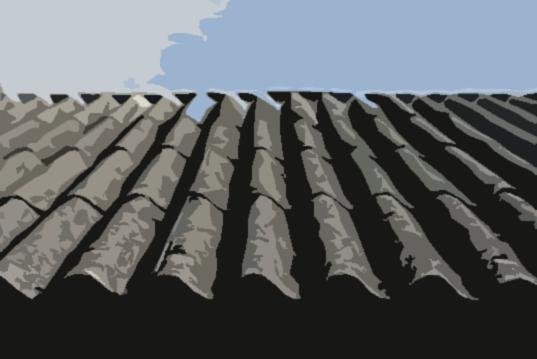 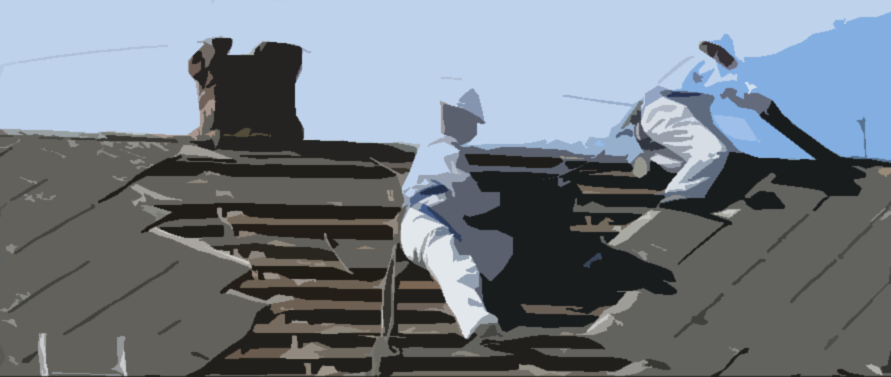 Świdnica, marzec 2023  r.ZLECENIODAWCA: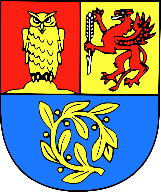 GMINA ŚWIDNICAul. B. Głowackiego 4, 58-100 Świdnicatel. 74 852 12 26, fax. 74 852 02 74e-mail: urzad@gmina.swidnica.pl, www.gmina.swidnica.plZLECENIOBIORCA: 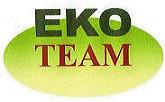 EKO – TEAM Sebastian KulikowskiTrójca 158D, 59-900 Zgorzelectel. 0691 015 026, fax. 75 613 81 34
e-mail: ekoteam.kulikowski@gmail.com, www.ekoteam.com.plAUTOR OPRACOWANIA:Sebastian KulikowskiSPIS TREŚCI:1.	WSTĘP	52.	CELE I ZADANIA PROGRAMU USUWANIA AZBESTU DLA GMINY ŚWIDNICA	73.	CHARAKTERYSTYKA AZBESTU I JEGO SZKODLIWOŚĆ DLA ZDROWIA LUDZKIEGO	93.1.	Azbest – charakterystyka	93.2.	Zastosowanie azbestu	93.3.	Negatywne oddziaływania azbestu na zdrowie człowieka	124.	CHARAKTERYSTYKA GMINY ŚWIDNICA -  LOKALIZACJA PROGRAMU	145.	PRZEPISY I PROCEDURY W ZAKRESIE POSTĘPOWANIA  Z ODPADAMI ZAWIERAJĄCYMI AZBEST	155.1.	Akty prawne dotyczące postępowania z odpadami zawierającymi azbest	155.2.	Metody unieszkodliwianie odpadów azbestowych	195.2.1.	Termiczne unieszkodliwianie odpadów azbestowych	195.2.2.	Chemiczne unieszkodliwienie wyrobów azbestowych	205.2.3.	Składowanie odpadów azbestowych	206.	INFORMACJA O ILOŚCI I ROZMIESZCZENIU WYROBÓW ZAWIERAJĄCYCH AZBEST NA TERENIE GMINY ŚWIDNICA – ANALIZA WYNIKÓW INWENTARYZACJI	216.1.	Wyniki przeprowadzonej inwentaryzacji	216.1.1.	Wyniki inwentaryzacji wyrobów zawierających azbest na obiektach będących własnością osób fizycznych	276.1.2.	Wyniki inwentaryzacji wyrobów zawierających azbest z obiektów będących własnością osób prawnych	326.2.	Ocena stanu technicznego i możliwości bezpiecznego użytkowania wyrobów zawierających azbest (na podstawie przeprowadzonej inwentaryzacji oraz danych przekazanych przez administratorów budynków mieszkalnych)	377.	WSKAZANIE MOŻLIWOŚCI I ŹRÓDEŁ FINANSOWANIA	397.1.	Oszacowanie kosztów usunięcia azbestu z obiektów budownictwa indywidualnego	397.2.	Źródła pozyskiwania środków finansowych na usuwanie azbestu	408.	OKREŚLENIE ZADAŃ DO REALIZACJI NA OKRES PROGRAMOWANIA. HARMONOGRAM WDRAŻANIA SYSTEMU	429.	OKREŚLENIE SPOSOBU MONITOROWANIA I OCENY WDRAŻANIA PROGRAMU	4310.	ODDZIAŁYWANIE PROPONOWANEGO SYSTEMU USUWANIA WYROBÓW ZAWIERAJĄCYCH AZBEST NA ŚRODOWISKO	4411.	ZARZĄDZANIE, ORGANIZACJA I WDRAŻANIE PROGRAMU	46SPIS TABEL:Tabela 1 Zakres zastosowania wyrobów zawierających azbest	11Tabela 2 Wymiary płyt płaskich azbestowo-cementowych stosowanych w budownictwie	21Tabela 3 Ilość wyrobów zawierających azbest w obiektach będących własnością osób fizycznych i prawnych	22Tabela 4 Ilość wyrobów zawierających azbest w obiektach będących własnością osób fizycznych i prawnych	27Tabela 5 Ilość wyrobów zawierających azbest w obiektach będących własnością osób fizycznych	27Tabela 6 Rozmieszczenie wyrobów zawierających azbest na obiektach będących własnością osób fizycznych	31Tabela 7 Rodzaj wyrobów zawierających azbest na obiektach będących własnością osób fizycznych	32Tabela 8 Ilość wyrobów zawierających azbest w obiektach będących własnością osób prawnych	33Tabela 9 Rozmieszczenie wyrobów zawierających azbest na obiektach będących własnością osób prawnych	36Tabela 10 Rodzaj wyrobów zawierających azbest na obiektach będących własnością osób prawnych	37Tabela 11 Ocena stanu technicznego wyrobów zawierających azbest w obiektach będących własnością osób fizycznych i prawnych	37Tabela 12 Harmonogram realizacji Programu	42Tabela 13 Wskaźniki monitoringu Programu usuwania azbestu i wyrobów azbestowych	43SPIS RUSYNKÓW:Rysunek 1 Mapa Gminy Świdnica	14Rysunek 2 Powierzchnia wyrobów zawierających azbest należących do osób fizycznych i prawnych znajdujących w poszczególnych obrębach ewidencyjnych gminy Świdnica (m2)	24Rysunek 3 Masa wyrobów zawierających azbest należących do osób fizycznych i prawnych znajdujących w poszczególnych obrębach ewidencyjnych gminy Świdnica (Mg)	25Rysunek 4 Wyroby zawierające azbest zlokalizowane na budynkach mieszkalnych, gospodarczych i innych na terenie gminy Świdnica	26Rysunek 5 Powierzchnia wyrobów zawierających azbest należących do osób fizycznych znajdujących w poszczególnych obrębach ewidencyjnych gminy Świdnica (m2)	29Rysunek 6 Masa wyrobów zawierających azbest należących do osób fizycznych znajdujących w poszczególnych obrębach ewidencyjnych gminy Świdnica (Mg)	30Rysunek 7 Wyroby zawierające azbest zlokalizowane na budynkach mieszkalnych, gospodarczych i innych należących do osób fizycznych na terenie gminy Świdnica	31Rysunek 8 Powierzchnia wyrobów zawierających azbest należących do osób prawnych znajdujących w poszczególnych obrębach ewidencyjnych gminy Świdnica (m2)	34Rysunek 9 Masa wyrobów zawierających azbest należących do osób prawnych znajdujących w poszczególnych obrębach ewidencyjnych gminy Świdnica (Mg)	35Rysunek 10 Wyroby zawierające azbest zlokalizowane na budynkach mieszkalnych, gospodarczych i innych należących do osób prawnych na terenie gminy Świdnica	36WSTĘPPodstawą opracowania „Programu usuwania wyrobów zawierających azbest z terenu gminy Świdnica na lata 2023-2032” (dalej zwany: Programem) jest umowa zawarta pomiędzy Gminą Świdnica, reprezentowanym przez Wójta Gminy Świdnica, a firmą EKO – TEAM Sebastian Kulikowski.Powstanie Programu wypełnia obowiązek posiadania takiego dokumentu wynikający z zapisów ustawowych, otwiera drogę sięgnięcia po dofinansowanie do działań związanych z demontażem, transportem i składowaniem (unieszkodliwianiem) wyrobów azbestowych (odpadów azbestowych), 
a ponadto jego realizacja wpłynie znacząco na poprawę jakości powietrza atmosferycznego, a tym samym zwiększy komfort życia w gminie poprawiając stan środowiska naturalnego.Niniejszy dokument nawiązuje do Programu oczyszczania kraju z azbestu na lata 2009 – 2032 przyjętego przez Radę Ministrów Rzeczypospolitej Polskiej w dniu 15.03.2010 roku, w którym to dokumencie podjęto decyzję o realizacji następujących działań:opracowanie Programu usuwania azbestu,dofinansowanie kosztów usuwania, transportu i deponowania odpadów zawierających azbest przy wymianie lub likwidacji pokryć dachowych i elewacji z nieruchomości na terenie gminy,podjąć prace mające na celu dokonanie całkowitego bilansu tych odpadów,przygotować listę profesjonalnych firm zajmujących się odpadami zawierającymi azbest,przygotować wykaz instalacji do unieszkodliwiania odpadów zawierających azbest,przygotować zasady pomocy finansowej dla właścicieli nieruchomości zobowiązanych do usuwania odpadów zawierających azbest.Celem Programu oczyszczania kraju z azbestu na lata 2009 - 2032 jest:usunięcie i unieszkodliwienie wyrobów zawierających azbest,minimalizacja negatywnych skutków zdrowotnych powodowanych kontaktem z włóknami azbestu,likwidacja szkodliwego oddziaływania azbestu na środowisko. Program oczyszczania kraju z azbestu na lata 2009 - 2032 nakłada na gminy następujące zadania:współpraca z lokalnymi mediami celem rozpowszechniania informacji dotyczących zagrożeń powodowanych przez azbest oraz wyroby z azbestem,przygotowywanie wykazów obiektów zawierających azbest oraz rejonów występującego narażenia na ekspozycję azbestu,przygotowywanie rocznych sprawozdań finansowych z realizacji zadań Programu.Ponadto Program oczyszczania kraju z azbestu na lata 2009 - 2032 nakłada na rady gmin i miast obowiązek przyjmowania rocznych sprawozdań finansowych z realizacji zadań Programu.Przygotowując niniejszy dokument wykorzystano m.in.:Politykę Ekologiczną Państwa do 2030 roku,Krajowy plan gospodarki odpadami 2022 przyjęty przez Radę Ministrów uchwałą nr 88 z dnia 
1 lipca 2016 Krajowy plan gospodarki odpadami 2022﻿ (M.P. poz. 784),Plan gospodarki odpadami dla województwa dolnośląskiego wraz z załącznikami,Program oczyszczania kraju z azbestu na lata 2009 - 2032 przyjęty przez Radę Ministrów Rzeczypospolitej Polskiej w dniu 15.03.2010 r.,Poradnik finansowania usuwania azbestu ze środków krajowych i unijnych w latach 2008 – 2013, Warszawa 2008 r.,Poradnik dla użytkowników wyrobów azbestowych, Warszawa 2008 r.,Plan usuwania wyrobów zawierających azbest z obiektów użyteczności publicznej stanowiących lub będących w zarządzaniu, administrowaniu przez organy administracji publicznej na szczeblu wojewódzkim, powiatowym i gminnym - Gliwice 2007 r.ankiety inwentaryzacyjne,przepisy prawne (ustawy, rozporządzenia, dyrektywy),materiały źródłowe – dostarczone przez Urząd Gminy Świdnica.CELE I ZADANIA PROGRAMU USUWANIA AZBESTU DLA GMINY ŚWIDNICAPodstawowym celem Programu jest realizacja głównych założeń zawartych w dokumencie „Program oczyszczania kraju z azbestu na lata 2009 -  tj. usunięcie z terenu gminy Świdnica  wyrobów zawierających azbest do 2032 roku. Ponadto krajowy Program przewiduje:przeprowadzenie pełnej i rzetelnej inwentaryzacji oraz ustalenie rozmieszczenia terytorialnego azbestu i wyrobów zawierających azbest,utworzenie i uruchomienie elektronicznego Systemu Informacji Przestrzennej do monitoringu usuwania wyrobów zawierających azbest,podjęcie prac legislacyjnych umożliwiających egzekwowanie obowiązków nałożonych na podmioty fizyczne i prawne,zwiększenie zaangażowania administracji samorządowej, szczególnie gmin.Celami niniejszego Programu są:usunięcie i utylizacja z terenu Gminy azbestu oraz wyrobów zawierających azbest,minimalizacja negatywnych skutków zdrowotnych dla mieszkańców Gminy spowodowanych azbestem oraz ustalenie koniecznych do tego uwarunkowań,systematyczna likwidacja oddziaływania azbestu na środowisko i doprowadzenie do 2032 r., do spełnienia wymogów ochrony środowiska,stworzenie odpowiednich warunków do wdrożenia przepisów prawnych oraz norm postępowania z wyrobami zawierającymi azbest.Zgodnie z dokumentami wyższego rzędu w niniejszym Programie założono następujące zadania dla Gminy Świdnica:gromadzenie przez Wójta Gminy Świdnica informacji o ilości, rodzaju i miejscach występowania wyrobów zawierających azbest oraz przekazywanie jej do marszałka województwa,przygotowywanie i aktualizacja programów usuwania azbestu i wyrobów zawierających azbest. Potrzeba aktualizacji programów gminnych wynika z długiego okresu programowania                               i konieczności dostosowania programu do zmieniających się warunków,bieżący monitoring realizacji gminnego programu i okresowe raportowanie (w tym finansowe) jego realizacji Radzie Gminy. W ramach działań monitoringowych określone powinny być zmiany wskaźników m.in.: ilości wyrobów zawierających azbest w Gminie w kolejnych latach realizacji Programu, tj.: ilości usuniętych i unieszkodliwionych w danym roku; odpadów zawierających azbest i ilości wyrobów azbestowych pozostałych jeszcze do usunięcia,edukacja mieszkańców i właścicieli oraz zarządców nieruchomości m.in. poprzez lokalne media 
i organizacje społeczne w zakresie szkodliwości azbestu, obowiązków dotyczących postępowania z wyrobami zawierającymi azbest oraz sposobów bezpiecznego ich usuwania,udzielanie pomocy finansowej osobom fizycznym, wspólnotom mieszkaniowym, innym osobom prawnym,  w usuwaniu odpadów zawierających azbest. Gmina Świdnica zabezpieczy w budżecie własnym lub pozyska środki zewnętrzne na częściowe sfinansowanie kosztów demontażu, transportu i unieszkodliwiania odpadów zawierających azbest,organizowanie usuwania odpadów azbestowych z nieruchomości osób fizycznych, wspólnot mieszkaniowych, jednostek budżetowych, zakładów budżetowych i innych osób prawnych. Odbiór odpadów azbestowych z ww. jednostek może odbywać się na wniosek zainteresowanego. Decydować może kolejność złożenia wniosku oraz kwota, jaką Gmina będzie dysponować na ten cel.  podjęcie działań w kierunku pozyskania funduszy ze źródeł zewnętrznych na realizacje gminnych programów. Gmina Świdnica podejmie starania w celu pozyskiwania funduszy ze źródeł zewnętrznych, tj.:Wojewódzkiego Funduszu Ochrony Środowiska i Gospodarki Wodnej,Narodowego Funduszu Ochrony Środowiska i Gospodarki Wodnej,funduszy strukturalnych Unii Europejskiej,i innych.eliminacja powstawania „dzikich” wysypisk odpadów zawierających azbest powinna się odbywać poprzez:akcje edukacyjne skierowane do społeczeństwa Gminy związane z postępowaniem                        z odpadami azbestowymi,monitoring występowania „dzikich” wysypisk – na bieżąco,likwidacja „dzikich” wysypisk.Usuwanie i wymiana wyrobów zawierających azbest jest zadaniem złożonym i długotrwałym ze względu na dużą ilość i różnorodność stosowanych wyrobów, a także wysokość niezbędnych nakładów finansowych na usuwanie tych wyrobów. Szacuje się, że do przeprowadzenia tego procesu niezbędny będzie okres około 10 lat. Tak rozległe w przestrzeni i czasie zadanie wymaga określonej strategii postępowania. Niezbędnym jest więc systematyczne rozpowszechnianie wśród społeczności lokalnej informacji                               o skutkach dla zdrowia i środowiska powodowanych przez azbest i wyroby zawierające azbest. W tym celu istotnym jest przyjęcie następujących celów edukacyjnych:opracowanie metod edukacji społeczeństwa,współpraca na płaszczyźnie edukacyjnej z zainteresowanymi osobami prawnymi i fizycznymi             (np. stowarzyszeniami),edukacja w zakresie możliwości skutecznego pozyskiwania środków na usuwanie azbestu,zorganizowanie fachowej pomocy wszystkim właścicielom obiektów zawierających azbest przy wypełnianiu „arkusza oceny stanu i możliwości bezpiecznego użytkowania”,działania edukacyjno – informacyjne skierowane do mieszkańców o skutkach dla zdrowia                           i środowiska narażenia na azbest i obowiązku sukcesywnego usuwania  go przez właścicieli nieruchomości.Przy realizacji Programu należy zwrócić uwagę na obszary, z których azbest musi zostać usunięty,                           a następnie unieszkodliwiony poprzez jego składowanie na składowisku odpadów azbestowych.                        W związku z powyższym, przyjęto następujące założenia środowiskowe: spowodowanie sukcesywnej likwidacji oddziaływania azbestu na środowisko i doprowadzenie, 
w określonym horyzoncie czasowym, do spełnienia wymogów ochrony środowiska,spowodowanie stopniowego oczyszczenia terytorium gminy z azbestu oraz usunięcie stosowanych od wielu lat wyrobów zawierających azbest,ograniczenie uciążliwości wyrobów azbestowych użytkowanych od dawna,unieszkodliwianie wyrobów zawierających azbest, których stan techniczny nie pozwala na dalsze użytkowanie,uruchomienie finansowania Programu,sukcesywne pozyskiwanie środków na wsparcie działań w zakresie usuwania azbestu.CHARAKTERYSTYKA AZBESTU I JEGO SZKODLIWOŚĆ DLA ZDROWIA LUDZKIEGOAzbest – charakterystykaAzbest – włóknisty pokrój kryształów pewnych grup mineralnych o stosunku długości do średnicy włókna co najmniej 100:1. Rozróżnia się dwie grupy azbestów: grupę serpentynów i grupę azbestów amfibolowych. Poszczególne odmiany azbestu różnią się składem chemicznym, budową fizyczną, właściwościami decydującymi o ich zastosowaniu przemysłowym oraz działaniem biologicznym. Do grupy serpentynów należy tylko jedna odmiana – azbest chryzotylowy, wydobywany i stosowany                                  w największych ilościach stanowił 85-90% ogólnego zużycia azbestu. Azbesty są minerałami naturalnie występującymi w przyrodzie. Ich występowanie jest dość powszechne, ale tylko w niewielu miejscach kuli ziemskiej były i jeszcze są eksploatowane na skalę przemysłową.Zastosowanie azbestuNajwiększa ilość azbestu, ponad 80%, głównie chryzotylu, zużywane było do produkcji azbestowo cementowych wyrobów budowlanych.Najbardziej rozpowszechnione są azbestowo-cementowe płyty płaskie, faliste oraz płyty „karo” stosowane jako pokrycia dachowe i elewacyjne. Płyty płaskie wykorzystywane były również jako ściany osłonowe, działowe, osłony ścian szybów windowych, wentylacyjnych i instalacyjnych w budownictwie wielokondygnacyjnym.Rury azbestowo-cementowe stosowano w instalacjach wodociągowych, a także jako przewody kominowe i zsypowe. Wyroby azbestowo-cementowe zawierają od 10 do 18% azbestu; są one ogniotrwałe, odporne na korozje i gnicie, wytrzymałe na działania mechaniczne, lekkie, trwałe.Azbest wykorzystywano również przy produkcji:wyrobów izolacyjnych stosowanych do izolacji kotłów parowych, wymienników ciepła, zbiorników, przewodów rurowych, a także do produkcji tkanin ognioodpornych i ubrań. Należą do nich: wata, włóknina, sznury, przędza, tkaniny termoizolacyjne, taśmy. Wyroby izolacyjne zawierają, w zależności od przeznaczenia, od 75 do 100% azbestu, głownie chryzotylu.wyrobów uszczelniających: tektury, płyty azbestowokauczukowe, szczeliwa plecione. Najbardziej powszechnymi wyrobami uszczelniającymi są płyty azbestowo-kauczukowe, które charakteryzują się odpornością na podwyższona temperaturę, wytrzymałością na ściskanie, nieznacznym odkształceniem trwałym, dobrą elastycznością. Płyty mogą być zbrojone. Szczeliwa plecione są stosowane do uszczelniania części pracujących w wysokich temperaturach, a także w środowisku wody, pary wodnej, gazów obojętnych i aktywnych, kwasów organicznych i nieorganicznych, smarów, olejów. rozpuszczalników, gazów spalinowych, ługów, roztworów soli.wyrobów ciernych, takich jak: okładziny cierne i taśmy hamulcowe stosowane do rożnego typu urządzeń hamulcowych. Azbest chryzotylowy stosowany do ich produkcji chroni elementy robocze przed zbytnim przegrzewaniem.wyrobów hydroizolacyjnych: lepiki asfaltowe, kity uszczelniające, asfalty drogowe uszlachetnione, zaprawy gruntujące, papa dachowa, płytki podłogowe, zawierają od 20 do 40% azbestu.Wyroby zawierające azbest oraz odpady azbestowe można podzielić – w zależności od trwałości i ilości zastosowanego spoiwa wiążącego – na: miękkie (łamliwe, kruche) i twarde (niekruche, sztywne):klasa I – Wyroby miękkie o gęstości < 1 000 kg/m3 charakteryzują się dużym procentowym udziałem azbestu (powyżej 20%). Wyroby te ulegają łatwo uszkodzeniom mechanicznym, co wiąże się z uwalnianiem włókien do środowiska. Najczęściej spotykane są w obiektach przemysłowych (elektrociepłownie, huty). Narażeni na oddziaływanie ich pyłów są pracownicy wykonujący remonty izolacji lub uszczelnień urządzeń z udziałem azbestu. Wyroby miękkie to m.in.:sznury, płótna, tkaniny z dodatkiem azbestu (lub wykonane z samego azbestu)płyty i uszczelki kinkieryt (typu Gambit, Polonit), stosowane w ciepłownictwie na złączach rur, zaworów z gorącą wodą lub parąpłaszcze azbestowo-gipsowe stosowane w izolacji rur w ciepłownictwiepłyty i tektury miękkie (stosowane w izolacjach ognioochronnych)płyty ognioochronne typu „PYRAL” produkcji czechosłowackiej lub „SOKALIT” produkcji NRD, zawierające około 30-50 % azbestu (służą do okładzin ognioochronnych konstrukcji budynków oraz jako sufity podwieszane o podwyższonej odporności na ogień, także jako materiał do klap przeciwpożarowych i przeciwdymnych)natryski azbestowe na konstrukcje stalowe zastosowane jako ognioochronne zabezpieczenie stalowej konstrukcji budynków o tzw. konstrukcji niesztywnej (np. budynki przemysłowe, biurowe; często są to obiekty indywidualnie projektowane, „nasycone” technologią budowlaną krajów zachodnioeuropejskich z lat 60-70, np. budynki ambasad)klasa II – Wyroby twarde o gęstości > 1000 kg/m3 są to najpowszechniej występujące 
w krajowym budownictwie wyroby zawierające azbest. Charakteryzują się dużym stopniem zwięzłości, dużym udziałem spoiwa (najczęściej jest nim cement), niską procentową zawartością azbestu (około 5% w płytach płaskich lignocementowych modyfikowanych, 12-13% w płytach płaskich i falistych azbestowo-cementowych i około 20% w rurach azbestowo - cementowych). 
W przypadku uszkodzenia tego typu materiału emisja jest znacznie niższa niż w przypadku wyrobów z klasy I. W przeciwieństwie do wyrobów miękkich, przez długi okres pozostają wyrobami emitującymi małe ilości pyłu azbestu. Można je więc uważać za mniej groźne 
w użytkowaniu oraz podczas prac remontowych od wyrobów miękkich. Mniej groźne są też ich odpady. Wyroby twarde to m.in.:płyty azbestowo-cementowe falistepłyty azbestowo-cementowe płaskie prasowanepłyty azbestowo-cementowe KAROpłyty warstwowe PW3/A i podobnerury azbestowo-cementowezłącza, listwy, gąsiory wykonane z azbestocementupłaszcze azbestowo-cementowe stosowane w izolacji rur w ciepłownictwieTabela 1 Zakres zastosowania wyrobów zawierających azbestWyroby zawierające azbest z chwilą ich usunięcia z miejsca zabudowania stają się odpadami, które zostały zakwalifikowane do odpadów niebezpiecznych. Zgodnie z rozporządzeniem Ministra Klimatu 
z dnia 2 stycznia 2020 r. w sprawie katalogu odpadów, załącznik Nr 1 do rozporządzenia, następujące rodzaje odpadów zawierających azbest zaliczono do niebezpiecznych:06 07 01* - odpady azbestowe z elektrolizy,06 13 04* - odpady z przetwarzania azbestu,10 11 81* - odpady zawierające azbest (z hutnictwa szkła),10 13 09* - odpady zawierające azbest z produkcji elementów cementowo-azbestowych,15 01 11* - opakowania z metali zawierające niebezpieczne, porowate elementy wzmocnienia konstrukcyjnego (np. azbest) włącznie z pustymi pojemnikami ciśnieniowymi,16 01 11* - okładziny hamulcowe zawierające azbest,16 02 12* - zużyte urządzenia zawierające azbest,17 06 01* - materiały izolacyjne zawierające azbest,17 06 05* - materiały konstrukcyjne zawierające azbest.Negatywne oddziaływania azbestu na zdrowie człowiekaWłókna azbestu przedostają się do powietrza atmosferycznego w wyniku degradacji materiałów zawierających surowiec, wietrzenia formacji geologicznych, jak i działalności człowieka.Aktualnie największym problemem jest zanieczyszczenie powietrza spowodowane stosowaniem wyrobów azbestowych i emisji włókien na skutek korozji płyt azbestowo-cementowych, wydatnie przyspieszanej przez „kwaśne deszcze” i inne chemiczne zanieczyszczenia powietrza atmosferycznego. Należy sobie uświadomić, że wszystkie wyprodukowane wyroby azbestowe znalazły się w otoczeniu człowieka. Istotnym źródłem emisji pyłu wewnątrz pomieszczeń mogą być urządzenia grzewcze, wentylacyjne, klimatyzacyjne i izolacje zawierające azbest.Najgroźniejsze działanie pyłów respirabilnych azbestu przypisuje się włóknom, które charakteryzują się długością > 5 mm, średnicą < 3 mm (proporcja - długość: średnica > 3:1) i są wdychane z powietrzem. Mogą one wnikać głęboko do układu oddechowego i powodować groźne choroby, takie jak: pylicę azbestową (azbestozę), międzybłoniak, nowotwór płuc i oskrzeli. Schorzenia te występują u osób zawodowo narażonych na duże dawki pyłu azbestowego lub u osób narażonych parazawodowo, na ciągłą lub okresową emisję włókien i pyłu azbestowego do środowiska komunalnego.Zanieczyszczenie powodujące choroby zawodowe, spotykane w przemyśle i przy pracach z azbestem, to kilkaset tysięcy włókien w 1 m3 powietrza. Poziomy takich zanieczyszczeń występują np. przy pracach remontowych, przy usuwaniu wyrobów zawierających stare izolacje, natryski ognio-ochronne na konstrukcje stalowe budynków, podczas wymiany elementów urządzeń ciepłowniczych w energetyce.Przy niewłaściwie prowadzonych pracach z wyrobami azbestowymi ilość włókien respirabilnych azbestu w przestrzeniach zamkniętych obiektów może przekraczać kilka, a nawet kilkanaście mln wł./m3. Takie zanieczyszczenia powietrza w przeszłości występowały w zakładach wyrobów azbestowych, szczególnie przy produkcji tkanin azbestowych, także przy produkcji uszczelnień czy wyrobów azbestowo-cementowych. Dzięki technikom kontroli i ograniczeniu emisji obecnie poziomy zagrożeń zostały zmniejszone, a nawet lokalnie wyeliminowane.Porównując szkodliwość różnych rodzajów azbestu należy zaznaczyć, że chryzotyl jest uznany za mniej groźny niż amozyt czy krokidolit. Przyjęte wielkości NDS (najwyższe dopuszczalne stężenia na stanowiskach pracy) dla różnych pyłów włóknistych, w tym azbestu, unaoczniają różnice w ich szkodliwym działaniu na organizm.Aktualnie obowiązujące wartości NDS dla pyłów zawierających azbest:pyły zawierające azbest i inne materiały włókniste, z wyjątkiem krokidolitu i antygorytu włóknistego:pył całkowity - 1 mg/m3; - włókna respirabilne - 0,2 wł./cm3,pyły zawierające krokidolit:pył całkowity - 0,5 mg/ m3; - włókna respirabilne - 0,2 wł./c m3.Należy mieć świadomość, że pojęcie stężeń dopuszczalnych w przypadku azbestu (tak, jak i innych substancji rakotwórczych) jest umowne i stanowi kompromis między wymaganiami medycyny                              a możliwościami techniki. Tendencją działań UE jest ograniczenie NDS do możliwego minimum.Należy podkreślić, że działanie szkodliwe azbestu zwielokrotnia się wobec jednoczesnego narażenia organizmu na inne substancje rakotwórcze, np. węglowodory aromatyczne (szczególnie a - benzopiren), metale ciężkie, dym tytoniowy, itp.CHARAKTERYSTYKA GMINY ŚWIDNICA -  LOKALIZACJA PROGRAMUGmina Świdnica zlokalizowana jest w zachodniej Polsce, w południowej części województwa dolnośląskiego, na terenie powiatu świdnickiego.Od północy graniczy z gminami Jaworzyna Śląska i Żarów, od wschodu z gminami Marcinowice 
i Dzierżoniów, od południa z gminą Pieszyce i gminą Walim, natomiast od zachodu z miastem Wałbrzych i Świebodzice. Gmina położona jest około 53 km od stolicy regionu Wrocławia, w pobliżu głównych miast: Dzierżoniów 19 km, Wałbrzych 20 km, Legnica 58 km i Jelenia Góra 63 km.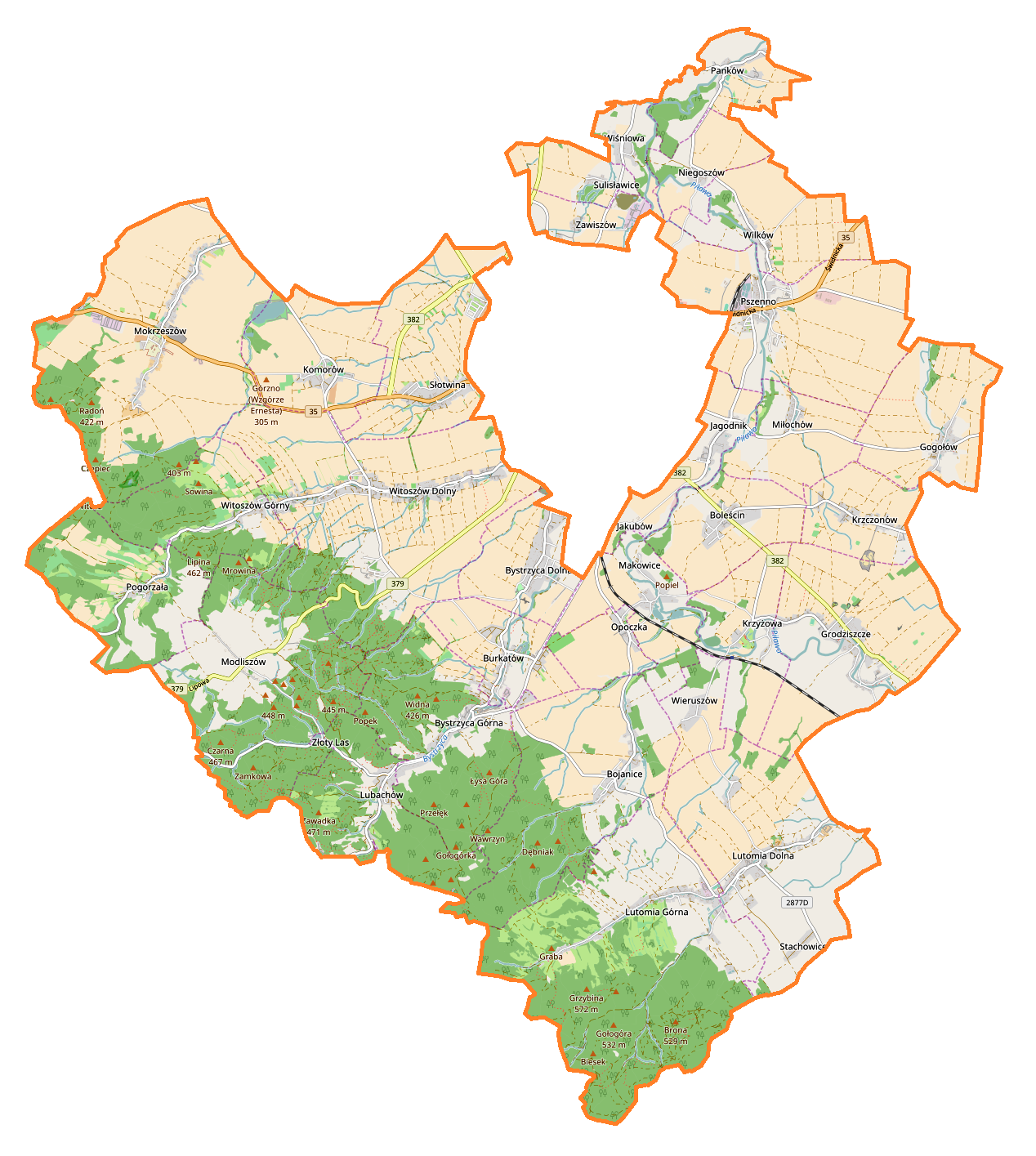 Rysunek 1 Mapa Gminy ŚwidnicaŹródło: wikimedia.orgGmina Świdnica w swoich granicach administracyjnych zajmuje powierzchnię 20 784 ha, co stanowi 28% powiatu świdnickiego i zalicza ją do gmin dużej wielkości. Gmina Świdnica podzielona jest na 33 sołectwa, a ludność zamieszkuje w 35 wsiach: Bojanice, Boleścin, Burkatów, Bystrzyca Dolna, Bystrzyca Górna, Gogołów, Grodziszcze, Jagodnik, Jakubów, Komorów, Krzczonów, Krzyżowa, Lubachów, Lutomia Dolna, Lutomia Górna, Lutomia Mała, Makowice, Miłochów, Modliszów, Mokrzeszów, Niegoszów, Opoczka, Panków, Pogorzała, Pszenno, Słotwina, Stachowice, Stachowiczki, Sulisławice, Wieruszów, Wilków, Wiśniowa, Witoszów Dolny, Witoszów Górny i Zawiszów.Blisko ¾ obszaru gminy zajmują użytki rolne (14 574 ha; 70,1% powierzchni gminy). Znaczącą część powierzchni stanowią również grunty leśne oraz zadrzewione i zakrzewione (4 909 ha; 23,6%). Tereny zabudowane i zurbanizowane zajmują 1 107 ha; 5,3%). Tereny mieszkaniowe to 189 ha (17,1%), natomiast tereny przemysłowe 58 ha (5,2%) oraz tereny rekreacji 49 ha (4,4%). Pozostałe tereny zabudowane stanowią (34 ha; 3,1%), to użytki kopalne (7 ha; 0,6%) oraz tereny niezabudowane (6 ha; 0,5%). Wśród użytków rolnych dominują grunty orne (11 899 ha; 81,6% powierzchni użytków rolnych).Liczba mieszkańców zameldowanych na stałe, względem roku poprzedniego, w roku 2021 wzrosła 
o 28. (w 2020 r. – 16 955 mieszkańców, w 2021 r. – 16 983 mieszkańców). Wśród w/w 16 983 osób zameldowanych w gminie Świdnica jest 8 649 kobiet (o 29 więcej niż w roku poprzednim) oraz 8 334 mężczyzn (o 1 mniej niż w roku poprzednim). Miejscowością, którą w 2021 roku najczęściej wybierano na miejsce swojego stałego zamieszkania, jest Witoszów Dolny (+53).  Druga najchętniej zamieszkała miejscowość to Pszenno (tutaj przybyło 40 mieszkańców).Na trzecim miejscu znajduję się Boleścin (o 19 mieszkańców więcej). Największą migrację ludności odnotowano natomiast w Gogołowie i Lutomi Górnej (w obu miejscowościach o 13 osób mniej).W 2021 roku do rejestru REGON w gminie Świdnica wpisanych było ponad 1,9 tys. podmiotów gospodarczych (wzrost o 100 w porównaniu z rokiem 2020). W przeliczeniu na 10 tys. ludności 
w gminie działalność prowadziło więc 1059 podmiotów gospodarczych (wzrost o 48 z rokiem 2020). 
W przypadku  nowo zarejestrowanych jednostek w rejestrze REGON przypadająca na 10 tys. ludności odnotowano wzrost w porównaniu z rokiem 2020 o 18. Analizując rejestr pod kątem liczby zatrudnionych pracowników można stwierdzić, że najwięcej (1 790) jest mikro-przedsiębiorstw, zatrudniających 0 - 9 pracowników. 2,2% (41) podmiotów jako rodzaj działalności deklarowało rolnictwo, leśnictwo, łowiectwo i rybactwo, jako przemysł i budownictwo swój rodzaj działalności deklarowało 30,4% (561) podmiotów, a 67,3% (1 241) podmiotów w rejestrze zakwalifikowana jest jako pozostała działalność. Wśród osób fizycznych prowadzących działalność gospodarczą w gminie Świdnica najczęściej deklarowanymi rodzajami przeważającej działalności są Handel hurtowy i detaliczny; naprawa pojazdów samochodowych, włączając motocykle (24.8%) oraz Budownictwo (17.7%).PRZEPISY I PROCEDURY W ZAKRESIE POSTĘPOWANIA 
Z ODPADAMI ZAWIERAJĄCYMI AZBESTAkty prawne dotyczące postępowania z odpadami zawierającymi azbestUstawy obowiązujące:Ustawa z dnia 19 czerwca 1997 r. o zakazie stosowania wyrobów zawierających azbest 
(Dz. U. z 2020, poz. 1680 z późn. zm.) - zakazuje wprowadzania, produkcji i obrotu azbestem oraz wyrobami w których jest zawarty. Dokładnie definiuje materiały objęte zakazem. Określa warunki BHP i szkoleń związanych z wyrobami niebezpiecznymi oraz pomocy dla osób cierpiących na choroby zawodowe (odprawy, opieka uzdrowiskowa, bezpłatne leki). Załączniki do ustawy zawierają wykaz zakładów które produkowały i stosowały wyroby zawierające azbest. Ustawa z dnia 7 lipca 1994 r. – Prawo budowlane (Dz. U. z 2021 r., poz. 2351, z późn. zm.) – ma zastosowanie przy usuwaniu elementów azbestowych lub materiałów zawierających azbest. Jeśli nie wystąpi naruszenie, ani wymiana fragmentów konstrukcji budynku oraz gdy nie ulegnie zmianie wygląd elewacji, to pozwolenie na budowę, będące jednocześnie pozwoleniem na rozbiórkę, nie jest wymagane. W przeciwnym wypadku uzyskanie takiego pozwolenia jest konieczne. Zgodnie z art. 30 ust. 7 właściwy organ może nałożyć, w drodze decyzji, obowiązek uzyskania pozwolenia na wykonanie określonego obiektu lub robót budowlanych, objętych obowiązkiem zgłoszenia, o którym mowa w ust. 1, jeżeli ich realizacja może naruszyć ustalenia miejscowego planu zagospodarowania przestrzennego lub spowodować zagrożenie bezpieczeństwa ludzi lub mienia, pogorszenie stanu środowiska lub dóbr kultury, pogorszenie warunków zdrowotno-sanitarnych, wprowadzenie, utrwalenie bądź zwiększenie ograniczeń lub uciążliwości dla terenów sąsiednich.Ustawa z dnia 27 kwietnia 2001 r. – Prawo ochrony środowiska (Dz.U. z 2021 r., poz. 1973, 
z późn. zm.) - kwalifikuje azbest do kategorii substancji stwarzających szczególne zagrożenie dla środowiska, dla których wprowadzony został zakaz wprowadzania ich do obrotu lub ponownego wykorzystania, w tym m.in. obowiązek składania przez wójtów, burmistrzów i prezydentów miast, a także osoby prawne stosownych informacji o rodzaju, ilości i miejscach występowania substancji stwarzających szczególne zagrożenie dla środowiska (w tym również azbestu). Ustawa określa również kary i odpowiedzialność za nieprzestrzeganie zasad i przepisów dotyczących ochrony środowiska oraz informuję o konieczności oznaczenia instalacji lub urządzeń, w których był lub jest wykorzystywany azbest oraz miejsc, w których on się znajduje.Ustawa z dnia 25 lutego 2011 r.  o substancjach i preparatach chemicznych (Dz. U. z 2022 r., poz. 1816, z późn. zm.) - Ustawa reguluje – na gruncie prawa europejskiego – problematykę dotycząca substancji i preparatów chemicznych, w tym niebezpiecznych. Ustawa określa warunki, zakazy lub ograniczenia produkcji, wprowadzania do obrotu lub stosowania substancji i preparatów chemicznych, w celu ochrony przed szkodliwym wpływem tych substancji i preparatów na zdrowie człowieka lub na środowisko. Zgodnie z ustawa tworzy się urząd Inspektora do Spraw Substancji i Preparatów Chemicznych.Ustawa z dnia 19 sierpnia 2011 r. o przewozie towarów niebezpiecznych (Dz. U. z 2022 r., poz. 2147, z późn. zm.).Rozporządzenia obowiązujące:Rozporządzenie Ministra Zdrowia z dnia 10 sierpnia 2012 r. w sprawie kryteriów i sposobu klasyfikacji substancji chemicznych i ich mieszanin (Dz. U. z 2015 r., poz. 208, z późn. zm.),Rozporządzenie Ministra Zdrowia z dnia 24 lipca 2012 r. w sprawie substancji, preparatów, czynników lub procesów technologicznych o działaniu rakotwórczym lub mutagennym 
w środowisku pracy (Dz. U. z 2021 r., poz. 2235, z późn. zm.),Rozporządzenie Ministra Zdrowia z dnia 4 sierpnia 2004 r. w sprawie okresowych badań lekarskich pracowników zatrudnionych w zakładach, które stosowały azbest w produkcji 
(Dz. U. Nr 183, poz. 1896),Rozporządzenie Ministra Zdrowia z dnia 2 lutego 2011 r. w sprawie badań i pomiarów czynników szkodliwych dla  zdrowia w środowisku pracy (Dz. U. Nr 33, poz. 166, z późn. zm.),Rozporządzenie Ministra Zdrowia z dnia 11 października 2019 r. zmieniające rozporządzenie 
w sprawie badań i pomiarów czynników szkodliwych dla zdrowia w środowisku pracy 
(Dz. U. z 2019 r., poz. 1995)Rozporządzenie Ministra Pracy i Polityki Społecznej z dnia 6 czerwca 2014 r. w sprawie najwyższych dopuszczalnych stężeń i natężeń czynników szkodliwych dla zdrowia w środowisku pracy (Dz.U. z 2014 r., poz. 817),Rozporządzenie Ministra Rodziny, Pracy i Polityki Społecznej z dnia 9 stycznia 2020 r. zmieniające rozporządzenie w sprawie najwyższych dopuszczalnych stężeń i natężeń czynników szkodliwych dla zdrowia w środowisku pracy (Dz.U. 2020 poz. 61),Rozporządzenie Ministra Rozwoju, Pracy i Technologii z dnia 18 lutego 2021 r. zmieniające rozporządzenie w sprawie najwyższych dopuszczalnych stężeń i natężeń czynników szkodliwych dla zdrowia w środowisku pracy (Dz.U. 2021 poz. 325),Rozporządzenie Ministra Gospodarki z dnia 16 stycznia 2015 r. w sprawie rodzajów odpadów, które mogą być składowane na składowisku odpadów w sposób nieselektywny (Dz. U. z 2015r., poz. 110),Rozporządzenie Ministra Gospodarki z dnia 13 grudnia 2010 r. w sprawie wymagań w zakresie wykorzystywania wyrobów zawierających azbest oraz wykorzystywania i oczyszczania instalacji lub urządzeń, w których były lub są wykorzystywane wyroby zawierające azbest (Dz. U. Nr 8, poz. 31),Rozporządzenie Ministra Gospodarki, Pracy i Polityki Społecznej z dnia 2 kwietnia 2004 r.                       w sprawie sposobów i warunków bezpiecznego użytkowania i usuwania wyrobów zawierających azbest (Dz. U. Nr 71, poz. 649, z późn. zm.),Rozporządzenie Ministra Gospodarki z dnia 5 sierpnia 2010 r. zmieniające rozporządzenie                        w sprawie sposobów i warunków bezpiecznego użytkowania i usuwania wyrobów zawierających azbest (Dz. U. Nr 162, poz. 1089),Rozporządzenie Ministra Gospodarki i Pracy z dnia 14 października 2005 r. w sprawie zasad bezpieczeństwa i higieny pracy przy zabezpieczaniu i usuwaniu wyrobów zawierających azbest oraz programu szkolenia w zakresie bezpiecznego użytkowania takich wyrobów (Dz. U. Nr 216, poz. 1824),Rozporządzenie Ministra Klimatu z dnia 2 stycznia 2020 r. w sprawie katalogu odpadów
(Dz. U. z 2020 r., poz. 10),Rozporządzenie Ministra Środowiska z dnia 25 kwietnia 2019 r. w sprawie wzorów dokumentów stosowanych na potrzeby ewidencji odpadów  (Dz. U. z 2019 r., poz. 819),Rozporządzenie Ministra Środowiska z dnia 27 sierpnia 2014 r. w sprawie rodzajów instalacji mogących powodować znaczne zanieczyszczenie poszczególnych elementów przyrodniczych albo środowiska jako całości (Dz. U. z 2014 r., poz. 1169),Rozporządzenie Ministra Środowiska z dnia 23 lipca 2009 r. w sprawie sposobu przedkładania marszałkowi województwa informacji o występowaniu substancji stwarzających szczególne zagrożenie dla środowiska (Dz. U. z 2015 r., poz. 1450),Rozporządzenie Ministra Środowiska z dnia 20 grudnia 2012 r. zmieniające rozporządzenie                    w sprawie sposobu przedkładania marszałkowi województwa informacji o rodzaju, ilości                         i miejscach występowania substancji stwarzających szczególne zagrożenie dla środowiska (Dz. U. z 2013 r., poz. 24),Rozporządzenie Ministra Środowiska z dnia 26 stycznia 2010 r. w sprawie wartości odniesienia dla niektórych substancji w powietrzu (Dz. U. z 2021, poz. 845),Rozporządzenie Ministra Rozwoju, Pracy i Technologii z dnia 6 września 2021 r. w sprawie sposobu prowadzenia dzienników budowy, montażu i rozbiórki (Dz. U. z 2021 r., poz. 1686, 
z późn. zm.).Obowiązujące dyrektywy i decyzje:Dyrektywa Rady 67/548/EWG z dnia 27 czerwca 1967 r. w sprawie zbliżenia przepisów ustawowych, wykonawczych i administracyjnych odnoszących się do klasyfikacji, pakowania                    i etykietowania substancji niebezpiecznych (Dz. Urz. WE L 196 z 16.08.1967, str. 1; Dz. Urz. WE Polskie wydanie specjalne, rozdz. 13, t. 1, str. 27)Dyrektywa Rady 76/769/EWG z dnia 27 lipca 1976 r. w sprawie zbliżenia przepisów ustawowych, wykonawczych i administracyjnych Państw Członkowskich odnoszących się do ograniczeń we wprowadzaniu do obrotu i stosowaniu niektórych substancji i preparatów niebezpiecznych (Dz. Urz. WE L 262 z 27.09.1976, str. 201; Dz. Urz. WE Polskie wydanie specjalne, rozdz. 13, t. 3, str. 317)Dyrektywa Komisji 1999/77/WE z dnia 26 lipca 1999 r. dostosowująca po raz szósty do postępu technicznego załącznik I do dyrektywy Rady 76/769/EWG w sprawie zbliżenia przepisów ustawowych, wykonawczych i administracyjnych Państw Członkowskich odnoszących się do ograniczeń we wprowadzaniu do obrotu o stosowaniu niektórych substancji i preparatów niebezpiecznych (azbest) (Dz. Urz. WE L 207 z 6.08.1999, s. 18, Dz. Urz. WE Polskie wydanie specjalne, rozdz. 13, t. 24, str. 193-195)Dyrektywa Rady 83/478/EWG z dnia 19 września 1983 r. zmieniająca po raz piąty dyrektywę 76/769/EWG w sprawie zbliżenia przepisów ustawowych, wykonawczych i administracyjnych Państw Członkowskich odnoszących się do ograniczeń we wprowadzaniu do obrotu i stosowaniu niektórych substancji i preparatów niebezpiecznych (azbest) (Dz. Urz. WE L 263 z 24.09.1983, str. 33; Dz. Urz. WE Polskie wydanie specjalne, rozdz. 13, t. 7, str. 118)Dyrektywa Rady 85/610/EWG z dnia 20 grudnia 1985 r. zmieniająca po raz siódmy (azbest) dyrektywę 76/769/EWG w sprawie zbliżenia przepisów ustawowych, wykonawczych                             i administracyjnych Państw Członkowskich odnoszących się do graniczeń we wprowadzaniu do obrotu i stosowaniu niektórych substancji i preparatów niebezpiecznych (Dz. Urz. WE L 375  
z 31.12.1985, str. 1; Dz. Urz. WE Polskie wydanie specjalne, rozdz. 13, t. 8, str. 86)Dyrektywa Komisji 91/659/EWG z dnia 3 grudnia 1991 r. dostosowująca do postępu załącznik I do dyrektywy Rady 76/769/EWG w sprawie zbliżenia przepisów ustawowych, wykonawczych 
i administracyjnych Państw Członkowskich odnoszących się do ograniczeń we wprowadzaniu do obrotu i stosowaniu niektórych substancji i preparatów niebezpiecznych (azbest) (Dz. Urz. WE L 363 z 31.12.1991, str. 36; Dz. Urz. WE Polskie wydanie specjalne, rozdz. 13, t. 11, str. 13)Dyrektywa Rady 83/477/EWG z dnia 19 września 1983 r. w sprawie ochrony pracowników przed ryzykiem związanym z narażeniem na działanie azbestu w miejscu pracy (druga dyrektywa szczegółowa w rozumieniu art. 6 dyrektywy 80/1107/EWG) (Dz. Urz. WE 263 z 29.09.1983, str. 25; Dz. Urz. WE Polskie wydanie specjalne, rozdz. 5, t. 1, str. 264)Dyrektywa Parlamentu Europejskiego i Rady 2003/18/WE z dnia 27 marca 2003 r. zmieniająca dyrektywę Rady 83/477/EWG w sprawie ochrony pracowników przed ryzykiem związanym 
z narażeniem na działanie azbestu w miejscu pracy (Dz. Urz. WE L 97, z 15.04.2003, str. 48; Dz. Urz. WE Polskie wydanie specjalne, rozdz. 5, t. 4, str. 312)Dyrektywa Rady 91/382/EWG z dnia 25 czerwca 1991 r. zmieniająca dyrektywę 83/477/EWG 
w sprawie ochrony pracowników przed ryzykiem związanym z narażeniem na działanie azbestu        w miejscu pracy (Dz. Urz. WE 206 z 29.07.1991, str. 16; Dz. Urz. WE Polskie wydanie specjalne, rozdz. 5, t. 1, str.415)Dyrektywa Rady 98/24/WE z dnia 7 kwietnia 1998 r. w sprawie ochrony zdrowia                                            i bezpieczeństwa pracowników przed ryzykiem związanym z narażeniem na działanie czynników chemicznych przy pracy (czternasta dyrektywa szczegółowa w rozumieniu art. 16 ust. 1 dyrektywy 89/391/EWG (Dz. Urz. WE L 131 z 5.05.1998, str. 11; Dz. Urz. WE Polskie wydanie specjalne, rozdz. 5, t. 3, str. 279)Dyrektywa Rady 87/217/EWG z dnia 19 marca 1987 r. w sprawie ograniczenia zanieczyszczenia środowiska azbestem i zapobiegania temu zanieczyszczeniu (Dz. Urz. WE L 85 z 28.03.1987, str. 40; Dz. Urz. WE Polskie wydanie specjalne, rozdz. 13, t. 8, str. 269)Dyrektywa Rady 89/391/EWG z dnia 12 czerwca 1989 r. w sprawie wprowadzenia środków                      w celu poprawy bezpieczeństwa i zdrowia pracowników w miejscu pracy (Dz. Urz. WE L 183                      z 29.06.1989, str. 1; Dz. Urz. WE Polskie wydanie specjalne, rozdz. 5, t. 1, str. 349)Dyrektywa Rady 94/33/WE z dnia 22 czerwca 1994 r. w sprawie ochrony pracy osób młodych (Dz. Urz. WE L 216 z 20.08.1994, str.12; Dz. Urz. WE Polskie wydanie specjalne, rozdz. 5, t. 2,                 str. 213)Dyrektywa 2004/37/WE Parlamentu Europejskiego i Rady w sprawie ochrony pracowników przed zagrożeniem dotyczącym narażenia na działanie czynników rakotwórczych lub mutagennych podczas pracy (szósta dyrektywa szczegółowa w rozumieniu art. 16 ust. 1 dyrektywy Rady 89/391 EWG) (Dz. Urz. WE L 158 z 30.04.2004, str. 50; Dz. Urz. WE Polskie wydanie specjalne, rozdz. 5, t. 5, str. 35)Dyrektywa Rady 1999/31/WE z dnia 26 kwietnia 1999 r. w sprawie składowania odpadów (Dz. Urz. WE L 182 z 16.07.1999, str. 1, z późn. zm.; Dz. Urz. WE Polskie wydanie specjalne,                 rozdz. 15, t. 4, str. 228)Decyzja Rady 2003/33/WE z dnia 19 grudnia 2002 r. ustanawiająca kryteria i procedury przyjęcia odpadów na składowiska, na podstawie art. 16 i załącznika II do dyrektywy 1999/31/WE (Dz. Urz. WE L 11 z 16.01.2003, str. 27, Dz. Urz. WE L 218 z 23.08.2007, str. 25; Dz. Urz. WE Polskie wydanie specjalne, rozdz. 15, t. 7, str. 314)Pełny i aktualny wykaz aktów prawnych, regulujących problematykę azbestową, znajduje się na stronie internetowej: http://bazaazbestowa.pl/tabs/show/4Metody unieszkodliwianie odpadów azbestowychPrzez lata jedynym sposobem unieszkodliwienia odpadów azbestowych było ich zakopywanie na specjalnym składowisku. Jednakże istnieją już inne metody fizyko-chemiczne unieszkodliwiania azbestu. Wśród nich jest, opracowana we Wrocławiu, termiczna destrukcja niebezpiecznych włókien azbestowych poprzez ich nagrzewanie energią mikrofalową. W metodzie tej, chronionej zgłoszeniami patentowymi 
w kraju i za granicą, eternit lub inne odpady zawierające azbest, po wstępnym skruszeniu (w kruszarce 
o specjalnej hermetyzowanej konstrukcji), mieszane są z niewielkimi ilościami substancji wspomagającej   i wprowadzane do komory reaktora mikrofalowego Aton HR. W wyniku nagrzewania tej mieszaniny do wysokiej temperatury, około 900 - 1100°C, struktura krystaliczna włókien azbestowych ulega przemianie w formę bezpieczną dla środowiska. Materiał ten, ma handlową nazwę ATONIT. Może być stosowany jako dodatek do betonów i kostek betonowych. Termiczne unieszkodliwianie odpadów azbestowychZ dostępnych kart charakterystyk azbestu w wynika, że odmiana chryzotylowa topi się w temperaturze ponad 1500°C, odmiana amfibolowa w temperaturze około 1200°C. Te dane wskazują, że termiczny kierunek unieszkodliwienia odpadów azbestowych, na skalę proporcjonalną do znacznych ilości odpadów jest, jak dotąd nierealny, przy wykorzystaniu dostępnych instalacji do spalania odpadów niebezpiecznych.Warto jednak zasygnalizować pewne rozwiązania w zakresie destrukcji wysokotemperaturowej podejmowane przez środowiska naukowców z Politechniki Śląskiej i Łódzkiej.Jak dotąd w sferze badań, prób i eksperymentów pozostają prace podejmowane przez naukowców                      z Politechniki Śląskiej skierowane na termiczne unieszkodliwianie płyt eternitowych (azbestowo-cementowych). Zawierają one azbest w odmianie chryzotylowej w ilości do 15%.Pod wpływem wysokiej temperatury (ponad 1000°C) ma następować niszczenie włóknistej struktury azbestu i przeobrażenie składu chemicznego w kierunku uzyskania produktu zawierającego krzemiany wapnia. Ten produkt, ze względu na właściwości chemiczne znajduje zastosowanie, jako dodatek do cementu, poprawiający specjalne własności wiążące i wytrzymałościowe.Również na etapie prób i eksperymentów są prace prowadzone przy zastosowaniu plazmy termicznej.               Są one dostępne między innymi w pracach Politechniki Łódzkiej. Istota metody polega na poddawaniu odpowiednio przygotowanych odpadów działaniu temperatury plazmy w przedziałach 6-15 tys °C. Skala możliwych zastosowań produktów wysokotemperaturowego rozkładu odpadów azbestowych jest znaczna. Ograniczeniem są koszty.Chemiczne unieszkodliwienie wyrobów azbestowychTen sposób unieszkodliwiania wyrobów azbestowych polega na rozpuszczaniu odpowiednio rozdrobnionych odpadów w 40% roztworze kwasu fluorowodorowego. Produktem reakcji są fluorki wapnia oraz krzemionka. Reakcja prowadzona w reaktorach w temperaturze 60-65°C. Ograniczeniem rozpowszechnienia tej metody utylizacji są koszty, które w przeliczeniu na tonę wynoszą ponad 750 USD w instalacjach przemysłowych. Technologia opracowana przez Solway Umweltchemie w Hanowerze.Składowanie odpadów azbestowychJest to niewątpliwie najbardziej rozpowszechniony sposób unieszkodliwiania odpadów. Z racji omawianych wcześniej właściwości fizykochemicznych azbestu, z których odporność na działanie czynników atmosferycznych, kruchość i łamliwość stanowią, iż wszelkie prace na składowiskach przyjmujących odpady azbestowe, winny być prowadzone z zachowaniem szczególnych zasad bhp. Na terenie województwa dolnośląskiego znajdują się 2 ogólnodostępne składowiska przyjmujące odpady zawierające azbest:Składowisko odpadów innych niż niebezpieczne i obojętne w MarcinowieMarcinowo, 55-100 TrzebnicaTelefon 71 310 99 56Całkowita pojemność [m3] 5 000Wolna pojemność [m3] 	3 800Kody przyjmowanych odpadów 170605GZGK TRZEBNICA-ERGO Sp. z o. o.Pl. Piłsudskiego 1 55-100 TrzebnicaTelefon stacjonarny 	71 310 99 56Telefon komórkowy 	667 882 998email: skladowisko@ergo.trzebnica.plwww.ergo.trzebnica.plSkładowisko odpadów niebezpiecznych zawierających azbestŚcinawka Dolna 86, 57-410 Ścinawka ŚredniaTelefon 	746629050Całkowita pojemność [m3] 53000Wolna pojemność [m3] 53000Kody przyjmowanych odpadów 17 06 05*Godziny pracy 7:00 - 20:00FB Serwis Dolny Śląsk Sp. z o. o.Ścinawka Dolna 86, 57-410 Ścinawka ŚredniaTelefon stacjonarny 	746629050Telefon komórkowy 	746629050email 	zuo@fbserwis.plwww.fbserwis.plINFORMACJA O ILOŚCI I ROZMIESZCZENIU WYROBÓW ZAWIERAJĄCYCH AZBEST NA TERENIE GMINY ŚWIDNICA – ANALIZA WYNIKÓW INWENTARYZACJIDo realizacji działań w latach 2023-2032 określone niniejszym Programem, związanych z usuwaniem wyrobów zawierających azbest z terenu gminy Świdnica  niezbędne było wykonanie szczegółowej inwentaryzacji wyrobów zawierających azbest. Inwentaryzacja została wykonana w terenie i objęła posesje będące własnością osób fizycznych                            i prawnych. Ponadto zwrócono się do funkcjonujących na terenie gminy zarządców nieruchomości, zakładów gospodarki komunalnej oraz innych obiektów i instytucji o przekazanie informacji dotyczących miejsc i ilości występowania azbestu w obiektach będących własnością tych jednostek.W poniższym rozdziale przedstawiono wyniki inwentaryzacji posesji będących własnością osób fizycznych i prawnych, przeprowadzonej w listopadzie-grudniu 2022 roku oraz w styczniu-lutym 2023 roku. Dodatkowo jako załącznik do niniejszego dokumentu przedstawiono w formie tabelarycznej zestawienie szczegółowe wyników inwentaryzacji.Wyniki przeprowadzonej inwentaryzacji Szczegółowa inwentaryzacja wyrobów zawierających azbest na terenie gminy Świdnica  przeprowadzona była przez upoważnionych pracowników firmy EKO-TEAM Sebastian Kulikowski w miesiącach listopad-grudzień 2022 roku oraz styczeń-luty 2023 roku. Upoważnienia wystawione były imiennie dla każdego z pracowników. Ponadto każdy  z nich posiadał identyfikator, który wraz z upoważnieniem był okazywany właścicielom inwentaryzowanych posesji. Ocena ilości azbestu została przeprowadzona 
z uwzględnieniem podziału na budynki mieszkalne, gospodarcze oraz składowany luzem. W trakcie rozmowy z mieszkańcami przekazywano informację o obowiązku zinwentaryzowania wyrobów azbestowych na swojej posesji oraz o zagrożeniach płynących z użytkowania. Ilość azbestu policzono na podstawie ilości sztuk płyt azbestowo – cementowych pokrywających dachy, elewacje, składowane luzem. Tabela 2 Wymiary płyt płaskich azbestowo-cementowych stosowanych w budownictwieMetoda ta pozwala na dokładne obliczenie ilości m2 wyrobów azbestowych znajdujących się na posesji. Ponadto na podstawie oceny stanu technicznego wyrobów azbestowych wypełniono kartę oceny stanu technicznego, którą mieszkaniec był zobowiązany podpisać. Wszystkie ankiety inwentaryzacyjne stanowią załącznik do niniejszego programu i zostały przekazane do Urzędu Gminy Świdnica.W przypadku, gdy nie było możliwe przeprowadzenie rozmowy z właścicielem nieruchomości, pracownicy firmy samodzielnie spisywali ilość wyrobów azbestowych znajdujących się zarówno na dachach budynków, jak także zdjętych płyt, składowanych na terenie danej nieruchomości. Jednym z podstawowych zadań w ramach opracowania Programu było zinwentaryzowanie wszystkich posesji i obiektów gospodarczych właścicieli w aspekcie występowania wyrobów zawierających azbest. Przeprowadzona inwentaryzacja pozwala mimo obiektywnych trudności (brak dokumentacji technicznych obiektów, nieobecność właścicieli niektórych obiektów) na w miarę rzetelną ocenę ilości wyrobów azbestowych (w m2) – z dokładnością do ok. 2% i oceny ich stanu technicznego.Według zaktualizowanej Bazy Azbestowej na koniec marca 2023 r. roku na obszarze gminy Świdnica miejsca występowania azbestu zlokalizowane są na 641 posesjach osób fizycznych i prawnych. Zewidencjonowano 924 obiektów i 83 miejsc z wyrobami zawierającymi azbest zdemontowanych, zabezpieczonych i zmagazynowanych. Różnice w ilościach posesji i lokalizacji wynikają z faktu, iż na wielu posesjach zlokalizowanych jest po kilka obiektów pokrytych wyrobami zawierającymi azbest, dla którego sporządzona została osobna ocena stanu technicznego. Łączną powierzchnię zinwentaryzowanych wyrobów zlokalizowanych na terenach należących do osób fizycznych i prawnych oszacowano na około 126 006 m2, co po przeliczeniu według przelicznika Bazy Azbestowej daje 1 887,523 Mg. Należy pamiętać, iż przelicznik Bazy Azbestowej to 15, czyli 1 m2 waży 15 kg.Tabela 3 Ilość wyrobów zawierających azbest w obiektach będących własnością osób fizycznych i prawnychŹródło: opracowanie własne na podstawie danych z inwentaryzacji wyrobów zawierających azbest zlokalizowany na terenie gminy Świdnica Rysunek 2 Powierzchnia wyrobów zawierających azbest należących do osób fizycznych i prawnych znajdujących 
w poszczególnych obrębach ewidencyjnych gminy Świdnica (m2)Źródło: opracowanie własne na podstawie danych z inwentaryzacji wyrobów zawierających azbest zlokalizowany na terenie gminy ŚwidnicaRysunek 3 Masa wyrobów zawierających azbest należących do osób fizycznych i prawnych znajdujących w poszczególnych obrębach ewidencyjnych gminy Świdnica (Mg)Źródło: opracowanie własne na podstawie danych z inwentaryzacji wyrobów zawierających azbest zlokalizowany na terenie gminy ŚwidnicaWśród pokryć azbestowych zlokalizowanych na posesjach osób fizycznych i prawnych najwięcej jest na terenie obrębu Pszenno (10%), Wiśniowa (10%), Witoszów Dolny (8%), Mokrzeszów (8%), Grodziszcze (7%), pozostałe obręby (57%). Rozmieszczenie nieruchomości, na których zlokalizowane są wyroby zawierające azbest, wynika z ilości gospodarstw położonych na obszarze poszczególnych obrębów, jak również z rodzaju obiektu (budynki mieszkalne, gospodarcze, przemysłowe, inne tzn. wiaty, kojce dla zwierząt). W obrębach gdzie zlokalizowany jest azbest w największych ilościach znajdują się tam duże gospodarstwa rolne z budynkami gospodarczymi – należącymi do osób prawnych.Wyroby azbestowe zewidencjonowane u osób fizycznych i prawnych zlokalizowane są:w 4,9% na budynkach mieszkalnych (na 49 obiektach – 7 726,5 m2, co stanowi 113,798 Mg),w 47,5% na budynkach gospodarczych (na 479 obiektach – 82 534,2 m2, co stanowi 1 237,869 Mg),w 0,4% na budynkach przemysłowych (na 4 obiektach – 1 299,9 m2, co stanowi 19,498 Mg),w 38,4% na innych zabudowaniach takich jak wiaty, altanki, przykrycia itp. (na 387 obiektach – 28 492,5 m2, co stanowi 427,067 Mg),w 0,5% na budynkach mieszkalno-gospodarczych (na 5 obiektach – 191,6 m2, co stanowi 2,874Mg),w 8,3% zmagazynowany i zabezpieczony (na 84 nieruchomościach – 5 961,2 m2, co stanowi 89,417 Mg).Należy zwrócić uwagę, iż na niektórych posesjach wyroby azbestowe zlokalizowane są zarówno na budynkach mieszkalnych jak i na budynkach gospodarczych.Rysunek 4 Wyroby zawierające azbest zlokalizowane na budynkach mieszkalnych, gospodarczych i innych na terenie gminy Świdnica Źródło: opracowanie własne na podstawie danych z inwentaryzacji wyrobów zawierających azbest zlokalizowany na terenie gminy ŚwidnicaAnalizując zewidencjonowane wyroby azbestowe osób fizycznych i prawnych podczas inwentaryzacji 
w terenie, obliczono, iż 47,0% znajduje się na dachach budynków gospodarczych, 38,4% na obiektach inne tj. wiaty, przykrycie desek lub innych elementów, kojce dla zwierząt, altany, 4,9% na dachach budynków mieszkalnych, 8,2% wyrobów zostało zmagazynowane oraz 0,5% na budynkach mieszkalno-gospodarczych. Poniżej w tabeli przedstawiono wyniki inwentaryzacji uwzględniając rodzaj wyrobów azbestowych.Tabela 4 Ilość wyrobów zawierających azbest w obiektach będących własnością osób fizycznych i prawnychŹródło: opracowanie własne na podstawie danych z inwentaryzacji wyrobów zawierających azbest zlokalizowany na terenie gminy ŚwidnicaJak wynika z tabeli powyżej ilość wyrobów azbestowych w postaci płyt płaskich stanowi 4%, natomiast płyty faliste 96%.Wyniki inwentaryzacji wyrobów zawierających azbest na obiektach będących własnością osób fizycznychWedług zaktualizowanej Bazy Azbestowej na obszarze gminy Świdnica miejsca występowania azbestu należących do osób fizycznych zlokalizowane są na 859 obiektach oraz w 82 miejscach z wyrobami zawierającymi azbest, który został zdemontowany i zmagazynowany. Łączną powierzchnię zinwentaryzowanych wyrobów zlokalizowanych na terenie należącym do osób fizycznych oszacowano na około 91 301 m2, co po przeliczeniu według przelicznika Bazy Azbestowej daje 1 366,953 Mg. Wyroby zawierające azbest należące do osób fizycznych stanowią 73% wszystkich wyrobów na terenie gminy.Tabela 5 Ilość wyrobów zawierających azbest w obiektach będących własnością osób fizycznychŹródło: opracowanie własne na podstawie danych z inwentaryzacji wyrobów zawierających azbest zlokalizowany na terenie gminy ŚwidnicaRysunek 5 Powierzchnia wyrobów zawierających azbest należących do osób fizycznych znajdujących w poszczególnych obrębach ewidencyjnych gminy Świdnica (m2)Źródło: opracowanie własne na podstawie danych z inwentaryzacji wyrobów zawierających azbest zlokalizowany na terenie gminy ŚwidnicaRysunek 6 Masa wyrobów zawierających azbest należących do osób fizycznych znajdujących w poszczególnych obrębach ewidencyjnych gminy Świdnica (Mg)Źródło: opracowanie własne na podstawie danych z inwentaryzacji wyrobów zawierających azbest zlokalizowany na terenie gminy ŚwidnicaWśród pokryć azbestowych zlokalizowanych na posesjach osób fizycznych najwięcej jest na terenie miejscowości Mokrzeszów (10,93%), Witoszów Dolny (6,48%), Bystrzyca Dolna (6,06%), Grodziszcze (5,94%), pozostałe miejscowości stanowią 70,59%.Rozmieszczenie nieruchomości, na których zlokalizowane są wyroby zawierające azbest, wynika z ilości gospodarstw położonych na obszarze poszczególnych miejscowości, jak również z rodzaju obiektu (budynki mieszkalne, gospodarcze, inne tzn. wiaty, kojce dla zwierząt). Tabela 6 Rozmieszczenie wyrobów zawierających azbest na obiektach będących własnością osób fizycznych Źródło: opracowanie własne na podstawie danych z inwentaryzacji wyrobów zawierających azbest zlokalizowany na terenie gminy ŚwidnicaRysunek 7 Wyroby zawierające azbest zlokalizowane na budynkach mieszkalnych, gospodarczych i innych należących do osób fizycznych na terenie gminy Świdnica Źródło: opracowanie własne na podstawie danych z inwentaryzacji wyrobów zawierających azbest zlokalizowany na terenie gminy ŚwidnicaWyroby azbestowe zewidencjonowane u osób fizycznych zlokalizowane są:w 5,1% na budynkach mieszkalnych (na 48 obiektach –  6 993 m2, co stanowi 102,795 Mg),w 45,8% na budynkach gospodarczych (na 431 obiektach – 54 821 m2, co stanowi 822,177 Mg),w 39,9% na innych zabudowaniach takich jak wiaty, altanki, przykrycia itp. (na 375 obiektach – 24 075 m2, co stanowi 360,811 Mg),w 0,5% na budynkach mieszkalno-gospodarczych (na 5 obiektach – 192 m2, co stanowi 2,874 Mg),w 8,7% zmagazynowany, składowany (na 82 nieruchomościach – 5 420 m2, co stanowi 81,296 Mg).Należy zwrócić uwagę, iż na niektórych posesjach wyroby azbestowe zlokalizowane są zarówno na budynkach mieszkalnych jak i na budynkach gospodarczych.Poniżej w tabeli przedstawiono wyniki inwentaryzacji uwzględniając rodzaj wyrobów azbestowych należących do osób fizycznych.Tabela 7 Rodzaj wyrobów zawierających azbest na obiektach będących własnością osób fizycznych Źródło: opracowanie własne na podstawie danych z inwentaryzacji wyrobów zawierających azbest zlokalizowany na terenie gminy Świdnica.Jak wynika z tabeli powyżej ilość wyrobów azbestowych w postaci płyt płaskich stanowi 4%, natomiast płyty faliste 96%.  Na kilku posesjach występują dwa rodzaje wyrobów azbestowych: płyty faliste 
i płaskie. Nie zinwentaryzowano innych wyrobów azbestowych na terenie nieruchomości osób fizycznych tj. rur wodociągowych, elementów izolacji itp.Wyniki inwentaryzacji wyrobów zawierających azbest z obiektów będących własnością osób prawnychWedług zaktualizowanej Bazy Azbestowej na obszarze gminy Świdnica  miejsca występowania azbestu należących do osób prawnych zlokalizowane są na 65 obiektach oraz w dwóch lokalizacjach wyroby zostały zmagazynowane. Łączną powierzchnię zinwentaryzowanych wyrobów zlokalizowanych na terenie gminy Świdnica należącym do osób prawnych oszacowano na około 34 705 m2, co po przeliczeniu według przelicznika Bazy Azbestowej daje 520,570 Mg. Wyroby zawierające azbest należące do osób fizycznych stanowią 27% wszystkich wyrobów na terenie gminy Świdnica.Tabela 8 Ilość wyrobów zawierających azbest w obiektach będących własnością osób prawnychŹródło: opracowanie własne na podstawie danych z inwentaryzacji wyrobów zawierających azbest zlokalizowany na terenie gminy ŚwidnicaRysunek 8 Powierzchnia wyrobów zawierających azbest należących do osób prawnych znajdujących w poszczególnych obrębach ewidencyjnych gminy Świdnica (m2)Źródło: opracowanie własne na podstawie danych z inwentaryzacji wyrobów zawierających azbest zlokalizowany na terenie gminy ŚwidnicaRysunek 9 Masa wyrobów zawierających azbest należących do osób prawnych znajdujących w poszczególnych obrębach ewidencyjnych gminy Świdnica (Mg)Źródło: opracowanie własne na podstawie danych z inwentaryzacji wyrobów zawierających azbest zlokalizowany na terenie gminy ŚwidnicaWśród pokryć azbestowych zlokalizowanych na posesjach osób prawnych najwięcej jest na terenie obrębu Pszenno (27,19%), Wiśniowa 24,79%), Witoszów Dolny (12,02%), Grodziszcze (10,86%), Wilków (7,72%), Zawiszów (2,9%), pozostałe 14,52% znajdują się na terenie Wieruszowa, Makowic, Lutomi Górnej, Lutomi Dolnej, Bystrzycy Górnej, Burkatowie, Boleścinie.Tabela 9 Rozmieszczenie wyrobów zawierających azbest na obiektach będących własnością osób prawnych Źródło: opracowanie własne na podstawie danych z inwentaryzacji wyrobów zawierających azbest zlokalizowany na terenie gminy ŚwidnicaRysunek 10 Wyroby zawierające azbest zlokalizowane na budynkach mieszkalnych, gospodarczych i innych należących do osób prawnych na terenie gminy Świdnica Źródło: opracowanie własne na podstawie danych z inwentaryzacji wyrobów zawierających azbest zlokalizowany na terenie gminy ŚwidnicaWyroby azbestowe zewidencjonowane u osób prawnych zlokalizowane są:w 1,5% na budynkach mieszkalnych (na 1 obiekcie –  733 m2, co stanowi 11,003 Mg),w 71,6% na budynkach gospodarczych (na 48 obiektach –  27 713 m2, co stanowi 415,692 Mg),w 6,0% na budynkach przemysłowych (na 4 obiektach – 1 300 m2, co stanowi 19,498 Mg),w 17,9% na innych zabudowaniach takich jak wiaty, altanki, przykrycia itp. (na 12 obiektach
 – 4 417 m2, co stanowi 66,257 Mg),Poniżej w tabeli przedstawiono wyniki inwentaryzacji uwzględniając rodzaj wyrobów azbestowych należących do osób prawnych.Tabela 10 Rodzaj wyrobów zawierających azbest na obiektach będących własnością osób prawnych Źródło: opracowanie własne na podstawie danych z inwentaryzacji wyrobów zawierających azbest zlokalizowany na terenie gminy ŚwidnicaJak wynika z tabeli powyżej ilość wyrobów azbestowych w postaci płyt płaskich stanowi 1,5%, natomiast płyty faliste 98,5%.Ocena stanu technicznego i możliwości bezpiecznego użytkowania wyrobów zawierających azbest (na podstawie przeprowadzonej inwentaryzacji oraz danych przekazanych przez administratorów budynków mieszkalnych)Stan techniczny wyrobów zawierających azbest zabudowanych w posesjach i obiektach gospodarczych będących własnością osób fizycznych i prawnych oszacowano na podstawie wizji lokalnej i oględzin obiektów. Z oceny tej wynika, że są to w większości wyroby starsze niż 20 lat, w części bez powłok zabezpieczających. Tabela 11 Ocena stanu technicznego wyrobów zawierających azbest w obiektach będących własnością osób fizycznych i prawnychŹródło: opracowanie własne na podstawie danych z inwentaryzacji wyrobów zawierających azbest zlokalizowany na terenie gminy ŚwidnicaZ zestawień zamieszczonych powyżej wynika, iż 89% wyrobów zawierających azbest zlokalizowanych na terenie gminy należy do III stopnia pilności (następna ocena stanu technicznego do 2027 r.), 7% należy do II stopnia (ponowna ocena za rok), 3% należy do I stopnia pilności i wymaga natychmiastowego działania i usunięcia, unieszkodliwienia, tj. około 43,547 Mg co stanowi 2 903 m2.WSKAZANIE MOŻLIWOŚCI I ŹRÓDEŁ FINANSOWANIAOszacowanie kosztów usunięcia azbestu z obiektów budownictwa indywidualnego Koszty usunięcia wyrobów azbestowych oszacowano na podstawie informacji uzyskanych od specjalistycznych firm zajmujących się kompleksowo demontażem wyrobów zawierających azbest 
i usunięciem odpadów azbestowych (transport do miejsca unieszkodliwiania). Z uzyskanych informacji wynika, że całkowity koszt usunięcia wyrobów azbestowych – demontaż, transport, składowanie waha się w granicach 4-15 zł  za m2 wyrobów azbestowych. Skala kosztów wynika z wielu czynników, między innymi od miejsca zabudowania wyrobów azbestowych, wysokości obiektu, rodzaju i ilości demontowanych elementów. Koszty demontażu materiałów azbestowych:do wysokości 3 m – 4 zł/m2do wysokości 6 m – 5 zł/m2do wysokości 8 m – 8 zł/m2do wysokości 10 m – 15 zł/m2Wysokie ceny wynikają z warunków, jakie musi spełniać przedsiębiorca usuwający azbest oraz nakładów z tym związanych. Składają się na nie koszty związane m.in. ze specjalistycznym szkoleniem pracowników, przygotowaniem i zabezpieczeniem miejsca pracy, środkami ochrony osobistej dla pracowników oraz specjalistycznych narzędzi i materiałów stosowanych w pracach remontowych. Ponadto nadzór nad pracami musi być prowadzony przez specjalistów, a ewentualne badania potwierdzające prawidłowość wykonania prac wykonane przez laboratoria akredytowane. Także odpady do transportu muszą być bardzo dobrze zabezpieczone i oznakowane w specjalny sposób, a sam transport może być dokonany wyłącznie przez firmę posiadającą odpowiednie zezwolenie. Wszystko to generuje znacznie wyższe koszty niż w przypadku typowych prac budowlanych. Istotnym składnikiem ceny są koszty składowania. Jedyną dopuszczalną formą ostatecznego unieszkodliwiania odpadów zawierających azbest jest składowanie na składowiskach odpadów niebezpiecznych lub na wydzielonych częściach składowisk odpadów innych niż niebezpieczne i obojętne. Ze względu na określone przepisami warunki składowania koszty są stosunkowo wysokie i w zależności od ilości składowanych odpadów wynoszą od 295 do 395 zł za tonę. Cena ta musi uwzględniać relatywnie wysokie opłaty za umieszczenie odpadów na składowisku, wnoszone na konto urzędów marszałkowskich jako opłaty za korzystanie ze środowiska. Należy wyraźnie stwierdzić, że prawidłowe spełnienie warunków określonych przepisami jest kosztowne. W tej sytuacji, podejmując decyzję o usunięciu wyrobów zawierających azbest należy znaleźć odpowiednią firmę oraz źródła finansowania inwestycji.Do dalszego oszacowania kosztów usunięcia wyrobów azbestowych z obiektów budownictwa indywidualnego przyjęto przeciętny koszt na poziomie:Średni koszt demontażu, transportu 1 m2 pokryć dachowych zawierających azbest wynosi 7,50 zł/m2 (około 380 zł/Mg)Średni koszt składowania na składowisku: 400 zł/1 Mg odpaduw związku z powyższym sumaryczne koszty usunięcia 1 Mg przedmiotowych wyrobów mogą się kształtować na poziomie około 780 zł/Mg.Szacunkowe całkowite koszty usunięcia płyt azbestowo-cementowych z terenu gminy Świdnica wyniosą: 1 890,523 Mg  x 780 zł/Mg = 1 474 608 zł	
VAT 8% 117 968,64 zł	
Razem 1 592 576,64 złCałkowity koszt usunięcia wszystkich wyrobów azbestowych z obiektów na terenie gminy Świdnica  może wynieść około 1 592 576,64 zł.Powyższa kwota jest jedynie wstępnym szacunkiem. Kwota ta nie uwzględnia dodatkowych kosztów, jakie musi ponieść właściciel posesji w związku z usuwaniem azbestu (nowe pokrycie dachowe – zakup materiałów, robocizna).Zaleca się, aby usuwanie wyrobów azbestowych np. dachy, ściany budynków, było połączone                           z termomodernizacją obiektów – jeżeli są to budynki mieszkalne.Źródła pozyskiwania środków finansowych na usuwanie azbestuZgodnie z założeniami „Programu oczyszczania kraju z azbestu na lata 2009 – 2032” koszty związane                      z usunięciem wyrobów zawierających azbest mają być finansowane przez właścicieli – zarządców obiektów, w tym prywatnych właścicieli obiektów z wyrobami zawierającymi azbest. Inicjatywy samorządu terytorialnego, zmierzające do sukcesywnego usuwania wyrobów azbestowych                   i likwidacji skutków ich szkodliwości dla mieszkańców i środowiska dają możliwości dofinansowania powyższych działań z funduszy jednostek samorządowych, środków celowych funduszy ekologicznych,
 a także ze środków funduszy Unii Europejskiej. Stąd też rola samorządu w pozyskiwaniu funduszy na wsparcie realizacji programu usuwania wyrobów azbestowych z terenu gminy ma istotne znaczenie, w szczególności dla prywatnych właścicieli obiektów, dla których usunięcie wyrobów zawierających azbest i w następstwie odnowa pokryć dachowych/elewacyjnych obiektów w większości przekracza ich możliwości finansowe.Główną przeszkodą w gospodarowaniu odpadami zawierającymi azbest – a więc w przebiegu procesów usuwania, transportowania i unieszkodliwiania tych odpadów – są duże koszty całego procesu, które często ponoszone są przez właścicieli prywatnych nieruchomości. Istnieje jednak możliwość otrzymania wsparcia finansowego w zakresie usuwania wyrobów zawierających azbest.Źródłami finansowania realizacji zadań związanych z usuwaniem wyrobów zawierających azbest są:środki własne właścicieli obiektów zawierających wyroby azbestowe,środki własne inwestorów prywatnych,środki funduszy ochrony środowiska,środki pomocowe Unii Europejskiej,środki własne jednostek samorządu terytorialnego,pożyczki preferencyjne i kredyty,środki budżetu państwa, pozostające w dyspozycji ministra właściwego do spraw gospodarki.Jako podstawowe źródła finansowania działań związanych z usuwaniem wyrobów zawierających azbest na terenie województwa dolnośląskiego  można wyszczególnić:środki własne jednostek samorządu terytorialnego, właścicieli nieruchomości i prywatnych inwestorów;środki pozyskane z NFOŚiGW oraz WFOŚiGW we Wrocławiu;środki budżetu państwa.Wsparcie finansowe kierowane jest przede wszystkim do właścicieli prywatnych nieruchomości oraz nieruchomości należących do jednostek samorządowych.Ministerstwa we współpracy z wieloma instytucjami od 2009 r. realizują Program Oczyszczania Kraju 
z Azbestu na lata 2009-2032. Środki z budżetu państwa na realizację zadań POKzA kierowane są głównie do jednostek samorządu terytorialnego. Koordynację, monitoring i zarządzanie Programem prowadzi Rada Programowa, której skład tworzą przedstawiciele resortów, urzędów centralnych, instytutów, samorządu województw i organizacji pozarządowych.Narodowy Fundusz Ochrony Środowiska i Gospodarki Wodnej uruchomił program priorytetowy pn. "Ogólnopolski program finansowania usuwania wyrobów zawierających azbest”, który realizowany będzie w latach 2019–2023. Zakres wsparcia finansowego obejmuje przedsięwzięcia w zakresie demontażu, zbierania, transportu oraz unieszkodliwienia odpadów zawierających azbest (zgodne 
z gminnymi programami usuwania azbestu i wyrobów zawierających azbest) oraz przedsięwzięcia w zakresie demontażu, zbierania, transportu oraz unieszkodliwiania odpadów zawierających azbest na obszarach dotkniętych klęską żywiołową lub dotkniętych zdarzeniami noszącymi znamiona klęski żywiołowej.Wojewódzki Fundusz Ochrony Środowiska i Gospodarki Wodnej we Wrocławiu prowadzi nabór wniosków na zadania dotyczące usuwania wyrobów zawierających azbest dla jednostek samorządu terytorialnego oraz innych podmiotów. Zgodnie z obowiązującymi zasadami udzielania pomocy finansowej ze środków WFOŚiGW ubiegać się można o dotację do 80% kosztu całkowitego zadania.OKREŚLENIE ZADAŃ DO REALIZACJI NA OKRES PROGRAMOWANIA. HARMONOGRAM WDRAŻANIA SYSTEMUHarmonogram realizacji zadań został sporządzony po analizie stanu gospodarki odpadami azbestowymi 
w Gminie Świdnica, w oparciu o obowiązujące przepisy i akty prawne oraz uzupełniony o zadania wynikające z Programu oczyszczania kraju z azbestu na lata 2009 – 2032.Poniższa tabela zawiera niezbędne zadania przeznaczone do realizacji, a związanych z likwidacją odpadów azbestowych i wyrobów zawierających azbest oraz zaproponowano terminy ich wykonania                   i określono jednostki odpowiedzialne za realizację. Program obejmuje obszar gminy Świdnica . Tabela 12 Harmonogram realizacji ProgramuOKREŚLENIE SPOSOBU MONITOROWANIA I OCENY WDRAŻANIA PROGRAMUWażnym elementem Programu jest jego systematyczny monitoring, uwzględniający cykliczne działania określające zmiany ilości wyrobów zawierających azbest na terenie gminy Świdnica. Program usuwania azbestu powinien być uważany za „żywy” dokument podlegający aktualizacji. Wynika to z obowiązku właścicieli, zarządców i użytkowników przedkładania corocznych informacji o wyrobach zawierających azbest i miejscu ich wykorzystywania.W kolejnych latach należy gromadzić następujące informacje:ilość zutylizowanych odpadów zawierających azbest w danym roku i kolejnych latach realizacji programu,procentowa ilość usuniętych odpadów zawierających azbest w stosunku do ilości zinwentaryzowanej przed realizacją programu.procentowa ilość usuniętych odpadów zawierających azbest w stosunku do ilości zinwentaryzowanej w poprzednim roku realizacji programu.nakłady poniesione na usunięcie odpadów zawierających azbest.ilość dzikich wysypisk odpadów zawierających azbest.Za ostatnie 2 lata, Radzie Gminy powinien być przedstawiany raport, przedstawiający wyniki realizacji Programu. Raport z realizacji Programu winien być wykonany przy uwzględnieniu podanych w tabeli poniżej wskaźników monitorowania:Tabela 13 Wskaźniki monitoringu Programu usuwania azbestu i wyrobów azbestowych ODDZIAŁYWANIE PROPONOWANEGO SYSTEMU USUWANIA WYROBÓW ZAWIERAJĄCYCH AZBEST NA ŚRODOWISKONiewłaściwe użytkowanie, a także usuwanie wyrobów zawierających azbest z uwagi na możliwości uwalniania włókien azbestu do otoczenia stanowi potencjalne zagrożenia dla środowiska i zdrowia ludzi. Generalnie prace związane z usuwaniem azbestu lub wyrobów zawierających azbest w myśl obowiązujących przepisów prawnych muszą być prowadzone w sposób eliminujący uwalnianie azbestu do środowiska. Prace demontażowe wyrobów azbestowych z instalacji lub obiektów przemysłowych, a także obiektów będących własnością (w zarządzie) spółdzielni, wspólnot bądź spółek mieszkaniowych podlegają odpowiednim procedurom formalnym, w tym kontrolnym. Stąd też należy sądzić, że wykonywanie tych prac jest zgodne z obowiązującymi procedurami, a ich oddziaływanie na środowisko w trakcie usuwania, przygotowania do transportu i wywóz odpadów azbestowych ograniczone jest do wymaganego minimum. Problem nadal stanowi usuwanie wyrobów azbestowych. Z dotychczasowych doświadczeń wynika, że                     w przeszłości (a także nadal) wiele prac związanych z usuwaniem (zabezpieczaniem) elementów zawierających azbest wykonywanych było systemem gospodarczym bez przestrzegania jakichkolwiek norm w tym zakresie, a usunięte wyroby azbestowe – odpady niebezpieczne deponowane były                              w miejscach niedozwolonych (np. w lasach, na polach, itp.). Bezpieczne usuwanie wyrobów azbestowych ze wszystkich obiektów, w tym obiektów będących własnością osób fizycznych stanowi jeden z podstawowych celów Programu. Zakłada się, że w trakcie realizacji Programu demontaż wyrobów azbestowych prowadzić będą jedynie firmy spełniające odpowiednie wymogi formalno-prawne, dysponujące wymaganym sprzętem i przeszkoloną załogą. Przewiduje się, że na poprawę obecnej sytuacji w zakresie usuwania wyrobów azbestowych przez indywidualnych właścicieli obiektów, w tym świadomości ekologicznej mieszkańców, wpływ mieć będą między innymi przewidywane w Programie działania edukacyjno-informacyjne. Prowadzone są i będą działania kontrolne – oświadczenia wykonawcy prac demontażowych wyrobów zawierających azbest
 o poprawności wykonania usług z posesji, których właściciele zamierzają skorzystać z dofinansowania na unieszkodliwianie odpadów azbestowych ze środków WFOŚiGW. Zgodnie z dotychczasowymi doświadczeniami prawidłowo wykonywane prace z usuwaniem azbestu (nawilgacanie wyrobów, odpowiednie opakowanie, oczyszczenie terenu prac z resztek azbestu, itp.) nie wiążą się z nadmierną emisją włókien azbestu. Należy więc sądzić, że realizacja Programu, w tym właściwy sposób wykonywania prac nie wpłynie negatywnie na stan środowiska, ograniczając uwalnianie włókien azbestu do otoczenia z racji użytkowania wyrobów już zdegradowanych, a także w sposób istotny zapobieganie niewłaściwemu sposobowi pozbywania się odpadów azbestowych.W przypadku prac związanych z usuwaniem pokryć dachowych i innych prac budowlanych budynków należy pamiętać, o zakazach obowiązujących w odniesieniu do zwierząt chronionych wynikających 
z ustawy z dnia 16 kwietnia 2004 r. o ochronie przyrody i ustawy z dnia   21 sierpnia 1997 r. o ochronie zwierząt. Szczegółową listę chronionych gatunków zwierząt przedstawiają załączniki nr 1 i 2 do rozporządzenia Ministra Środowiska z dnia 6 października 2014 r. w sprawie ochrony gatunkowej zwierząt.Analizując powyższe przepisy należy stwierdzić, iż wszystkie gatunki ptaków zasiedlające budynki: pustułka, jerzyk, gołąb miejski oraz wszystkie gatunki ptaków z rzędu Wróblowe, w tym m.in. jaskółka dymówka, jaskółka oknówka, kawka, kopciuszka, mazurka, wróbla, sikory, szpaki itp.., są objęte ochroną gatunkową. Należy pamiętać, iż nie tylko chronione gatunki ptaków korzystają z budynków, bardzo często są one również zasiedlane przez chronione ssaki, głównie nietoperze oraz kunę kamionkę. Przed rozpoczęciem prac zarządca budynku powinien zlecić doświadczonemu ornitologowi inwentaryzację przyrodniczą w zakresie występowania ptaków gatunków chronionych, w celu uniknięcia nieumyślnego zniszczenia schronień tych gatunków podczas prac budowlanych. W sytuacji, gdy zniszczenie schronień ptaków gatunków chronionych podczas prac budowlanych jest konieczne, należy zwrócić się do Regionalnego Dyrektora Ochrony Środowiska w Łodzi o wydanie stosownego zezwolenia. Sporządzenie opinii ornitologicznej powinno być niezbędne w przypadku planowanych przedsięwzięć                  o charakterze budowlanym: remontów, modernizacji (typu: termomodernizacja, ocieplanie lub remont powierzchni strychowych, w tym wymiana dachu oraz remont przestrzeni wentylacyjnej stropodachów, wymiana orynnowania, remont ciągów kominowych i wentylacyjnych, kratowanie otworów prowadzących na stropodachy, tynkowanie elewacji zewnętrznych itp.) prowadzonych w budynkach w okresie od 1 marca do 15 października. Aby zniwelować konflikty między człowiekiem a ptakami zmuszonymi mieszkać w domach z betonu należy przestrzegać kilku podstawowych zasad: Przed rozpoczęciem prac budowlanych zasięgnąć rady specjalisty ornitologa, który określi miejsca, w których gnieżdżą się ptaki, wskaże miejsca wymagające zamurowania i te niekonfliktowe, które można pozostawić ptakom do dyspozycji. Należy pamiętać o tym, że różne gatunki ptaków rozpoczynają lęgi w różnych terminach, dlatego najlepiej by było przeprowadzać ocenę w roku poprzedzającym remont. Takie podejście wyeliminuje ewentualne niewykrycie np. w kwietniu gniazd jerzyków, które przylatują dopiero w maju.Jeśli prace będą wykonywane w sezonie lęgowym – odpowiednio wcześnie zabezpieczyć otwory tak, aby ptaki nie mogły założyć tam gniazd. Zadbać, aby w odnowionych budynkach pozostały w miejscach niekonfliktowych otwory dostępne dla ptaków, zaś czynne przewody kominowe i wentylacja mieszkań zostały zabezpieczone odpowiednio wcześnie przed kawkami. W miejscach gdzie gołębie są szczególnie uciążliwe można zastosować zabezpieczenia także przeciwko nim, warto jednak tam gdzie to możliwe pozostawić im dostęp do miejsc, w których mogą zakładać gniazda. Jeśli to możliwe stosować tacki lub półki pod jaskółczymi gniazdami – można je systematycznie czyścić, a po sezonie usunąć. Wieszać budki lęgowe dla gatunków, które mieszkały w budynku przed remontem, i straciły miejsca lęgowe. Jednak zazwyczaj budki tylko w małym stopniu rekompensują straty powodowane przez remonty. Z tego względu, w niektórych zachodnich miastach prowadzi się już specjalne programy ochrony ptaków gnieżdżących się w budynkach polegające na tworzeniu dla nich specjalnych miejsc gniazdowych w konstrukcji domów. Zgodnie z opinią Ministerstwa Środowiska oraz Generalnej Dyrekcji Ochrony Środowiska (GDOŚ) zatykanie otworów stropodachów, nawet poza sezonem lęgowym, jest niszczeniem siedlisk gatunku objętego ochroną ścisłą (jerzyk Apus apus). Zgodnie z art. 52 ust. 1 pkt. 4 ustawy z dnia 16 kwietnia 2004 r. o ochronie przyrody uszczegółowionym w rozporządzeniu Ministra Środowiska z dnia 6 października 2014 r. w sprawie ochrony gatunkowej zwierząt wprowadzono zakaz niszczenia siedlisk zwierząt dziko żyjących. Stropodachy zaś stanowią podstawowe siedlisko jerzyka w Polsce, dlatego jakiekolwiek zamykanie stropodachów można uznać za niszczenie siedlisk tego gatunku.Zamykanie otworów wentylacyjnych stropodachów nie jest wymagane przez prawo budowlane. Prawo budowlane wymaga kratowania przewodów będących częścią systemu wentylacji lub klimatyzacji budynku (typu wentylacji mieszkań i innych użytkowanych pomieszczeń), a otwory stropodachu nie należą do tych kategorii. Jest to korzystne dla bezpieczeństwa ludzi i ptaków, ponieważ zakratowanie przewodów kominowych uniemożliwia ptakom wpadnięcie do nich (co może się skończyć śmiercią) lub zatkanie ich gniazdem.W świetle powyżej przedstawionej opinii Ministerstwa Środowiska oraz przytoczonych przepisów prawa zakratowanie czy inny sposób zatkania otworów wentylacyjnych stropodachów jest równoznaczne 
z niszczeniem siedlisk gatunku pozostającego pod ścisłą ochroną. Niszczenie siedlisk gatunków ściśle chronionych jest w Polsce niezgodne z prawem. Dlatego zgodnie z prawem otwory stropodachu nie mogą być zakratowane bez zgody Regionalnej Dyrekcji Ochrony Środowiska nawet po sezonie lęgowym. Siedliska takie jak szczeliny elewacji nie mogą być oczywiście zachowane w remontowanym budynku. Inwestor niszcząc te siedliska w czasie remontu jest zobligowany do kompensacji przyrodniczej, którą powinna mu wyznaczyć RDOŚ.Na ewentualne zakratowanie otworów stropodachu zgodę musi wydać RDOŚ. Oczywiście nie ma możliwości uzyskania zgody na zakratowanie otworów wentylacyjnych stropodachu, w którym aktualnie gniazdują ptaki. Jeśli ptaki gniazdują w stropodachu, to zakratowanie otworów może mieć miejsce dopiero po opuszczeniu przez nie stropodachu.W przypadku, gdy zachodzi obawa, że w trakcie remontu będą płoszone ptaki gniazdujące w budynku, inwestor powinien się zwrócić do GDOŚ o zgodę na płoszenie. RDOŚ wydaje zgodę na niszczenie siedlisk, a GDOŚ na płoszenie ptaków.Niezależnie od tego, czy dany gatunek ptaka podlega ochronie gatunkowej, czy nie, okratowanie otworów wentylacyjnych stropodachu w którym gniazdują ptaki i niedopuszczenie dorosłych ptaków do piskląt znajdujących się w gnieździe, jest zabiciem zwierząt ze szczególnym okrucieństwem, gdyż tak należy ocenić świadome skazanie piskląt na śmierć głodową. To samo dotyczy strącania gniazd jaskółek 
w okresie lęgowym czy wyrzucania gniazd z pisklętami z budynku oraz niszczenia lęgów 
i zamurowywania ptaków gniazdujących w szczelinach elewacji. Zgodnie z art. 35, ust. 1 ustawy z dnia 21 sierpnia 1997 r. o ochronie zwierząt, każde nieuzasadnione lub niehumanitarne zabicie zwierzęcia jest przestępstwem, a jeżeli nastąpiło ze szczególnym okrucieństwem - przestępstwem kwalifikowanym z art. 35 ust. 2 tej ustawy, a sprawca może podlegać karze pozbawienia wolności do  lat 3.W stosunku do ptaków objętych ochroną ścisłą i częściową – wyszczególnionych w rozporządzeniu Ministra Środowiska w sprawie ochrony gatunkowej zwierząt – dodatkowo zastosowanie znajdują wszystkie zakazy określone w art. 52 ust. 1 ustawy o ochronie przyrody, w tym zakaz zabijania, umyślnego płoszenia i niepokojenia oraz umyślnego niszczenia ich gniazd, jaj i postaci młodocianych.Kratowanie i inne zamykanie otworów prowadzących do stropodachów budynków, w których gnieżdżą się ptaki, a tym samym niedopuszczenie dorosłego ptaka do gniazda, w którym już zostały złożone jaja, jest równoznaczne z niszczeniem jaj, czyli jest wykroczeniem z art. 127 ust. 2 ustawy o ochronie przyrody.Od zakazów określonych w art. 52 ust. 1 ustawy o ochronie przyrody stosują się odstępstwa z art. 52, ust. 2 tejże ustawy, w tym „dopuszczenie usuwania od 16 października do końca lutego gniazd ptasich 
z obiektów budowlanych i terenów zieleni, jeżeli wymagają tego względy bezpieczeństwa lub sanitarne".Nieprzestrzeganie bądź naruszenie któregokolwiek z zakazów lub ograniczeń obowiązujących w stosunku do ptaków objętych ochroną gatunkową, w tym niszczenie ich gniazd w okresie lęgowym, skutkuje
 – w myśl art. 127 ustawy o ochronie przyrody - karą grzywny lub aresztu. Najsurowsze kary za przestępstwa wobec ptaków w budynkach wynikają z przepisów Kodeksu karnego i ustawy o ochronie zwierząt.ZARZĄDZANIE, ORGANIZACJA I WDRAŻANIE PROGRAMUProgram powinien być realizowany przez Wójta Gminy Świdnica i finansowany ze środków Wojewódzkiego Funduszu Ochrony Środowiska i Gospodarki Wodnej. W ramach Programu dofinansowywany byłby koszt usunięcia wyrobów zawierających azbest z obiektów kubaturowych oraz finansowany koszt załadunku na terenie nieruchomości, transport  i składowanie odpadów zawierających azbest.Wykonawca prac polegających na zabezpieczeniu lub usunięciu wyrobów zawierających azbest z miejsca, obiektu, urządzenia budowlanego lub instalacji przemysłowej, a także z terenu prac obowiązany jest do zgłoszenia zamiaru przeprowadzenia tych prac właściwemu organowi nadzoru budowlanego, właściwemu okręgowemu inspektorowi pracy oraz właściwemu państwowemu inspektorowi sanitarnemu, w terminie co najmniej 7 dni przed rozpoczęciem prac.Zgłoszenie, o którym mowa powyżej powinno zawierać w szczególności:rodzaj lub nazwę wyrobów zawierających azbest według grup wyrobów określonych w odrębnych przepisach,termin rozpoczęcia i planowanego zakończenia prac,adres obiektu, urządzenia budowlanego lub instalacji przemysłowej,kopię aktualnej oceny stanu wyrobów zawierających azbest,określenie liczby pracowników, którzy przebywać będą w kontakcie z azbestem,obowiązanie wykonawcy prac do przedłożenia nowego zgłoszenia w przypadku zmiany warunków prowadzenia robót.Załącznik nr 1do Programu usuwania wyrobów zawierających azbest z terenu  gminy Świdnica  na lata 2023 -2032OCENAstanu i możliwości bezpiecznego użytkowania wyrobów zawierających azbestNazwa miejsca/obiektu/urządzenia budowlanego/instalacji przemysłowej:....................................................................................................................................................Adres miejsca/obiektu/urządzenia budowlanego/instalacji przemysłowej:....................................................................................................................................................Rodzaj zabudowy1): .......................................................................................................................Numer działki ewidencyjnej2): .........................................................................................................Numer obrębu ewidencyjnego2): .....................................................................................................Nazwa, rodzaj wyrobu3): .................................................................................................................Ilość wyrobów4): ............................................................................................................................Data sporządzenia poprzedniej oceny5): ...........................................................................................Suma punktów oceny ...................UWAGA: podkreślić należy tylko jedną pozycję w grupie, jeśli wystąpi więcej niż jedna, podkreślić należy najwyższą punktację. Zsumować ilość punktów, ustalić ocenę końcową i stopień pilności....................................................... 	.........................................................Oceniający nazwisko i imię 	Właściciel / Zarządcadata: ___. ___. 20__ r.Objaśnienia:Należy podać rodzaj zabudowy: budynek mieszkalny, budynek gospodarczy, budynek przemysłowy, inny.Należy podać numer obrębu ewidencyjnego i numer działki ewidencyjnej faktycznego miejsca występowania azbestu.Przy określaniu rodzaju wyrobu zawierającego azbest należy stosować następującą klasyfikację:płyty azbestowo-cementowe płaskie stosowane w budownictwie,płyty faliste azbestowo-cementowe dla budownictwa,rury i złącza azbestowo-cementowe,izolacje natryskowe środkami zawierającymi w swoim składzie azbest,wyroby cierne azbestowo-kauczukowe,przędza specjalna, w tym włókna azbestowe obrobione,szczeliwa azbestowe,taśmy tkane i plecione, sznury i sznurki,wyroby azbestowo-kauczukowe, z wyjątkiem wyrobów ciernych,papier, tektura,inne wyroby zawierające azbest, oddzielnie niewymienione, w tym papier i tektura, podać jakie.4) Ilość wyrobów azbestowych podana w jednostkach masy (Mg) oraz w jednostkach właściwych dla danegowyrobu (m2, m3, mb).5) Należy podać datę przeprowadzenia poprzedniej oceny; jeśli jest to pierwsza ocena, należy wpisać"pierwsza ocena". Załącznik nr 2 do Programu usuwania wyrobów zawierających azbest z terenu  gminy Świdnica  na lata 2023 -2032INFORMACJA O WYROBACH ZAWIERAJĄCYCH AZBEST1)1. Nazwa miejsca/urządzenia/instalacji, adres2):................................................................................................................................................................................................................................................................................................2. Wykorzystujący wyroby zawierające azbest - imię i nazwisko lub nazwa i adres:................................................................................................................................................................................................................................................................................................3. Rodzaj zabudowy3): ............................................................................................................4. Numer działki ewidencyjnej4): .............................................................................................5. Numer obrębu ewidencyjnego4): .........................................................................................6. Nazwa, rodzaj wyrobu5): ....................................................................................................................................................................................................................................................7. Ilość posiadanych wyrobów6): .............................................................................................8. Stopień pilności7): ..............................................................................................................9. Zaznaczenie miejsca występowania wyrobów8):a) nazwa i numer dokumentu: ..........................................................................................b) data ostatniej aktualizacji: ............................................................................................10. Przewidywany termin usunięcia wyrobów: ...........................................................................11. Ilość usuniętych wyrobów zawierających azbest przekazanych do unieszkodliwienia6):................................................................................................................................................                                                                                                                                                   .....................................                                                                                                                                                                 (podpis)data .......................................______Za wyrób zawierający azbest uznaje się każdy wyrób zawierający wagowo 0,1 % lub więcej azbestu.Adres faktycznego miejsca występowania azbestu należy uzupełnić w następującym formacie: województwo, powiat, gmina, miejscowość, ulica, numer nieruchomości.Należy podać rodzaj zabudowy: budynek mieszkalny, budynek gospodarczy, budynek przemysłowy, budynek mieszkalno-gospodarczy, inny.Należy podać numer działki ewidencyjnej i numer obrębu ewidencyjnego faktycznego miejsca występowania azbestu.Przy określaniu rodzaju wyrobu zawierającego azbest należy stosować następującą klasyfikację:płyty azbestowo-cementowe płaskie stosowane w budownictwie,płyty faliste azbestowo-cementowe stosowane w budownictwie,rury i złącza azbestowo-cementowe,rury i złącza azbestowo-cementowe pozostawione w ziemi,izolacje natryskowe środkami zawierającymi w swoim składzie azbest,wyroby cierne azbestowo-kauczukowe,przędza specjalna, w tym włókna azbestowe obrobione,szczeliwa azbestowe,taśmy tkane i plecione, sznury i sznurki,wyroby azbestowo-kauczukowe, z wyjątkiem wyrobów ciernych,papier, tektura,drogi zabezpieczone (drogi utwardzone odpadami zawierającymi azbest przed wejściem w życie ustawy z dnia 19 czerwca 1997 r. o zakazie stosowania wyrobów zawierających azbest, po trwałym zabezpieczeniu przed emisją włókien azbestu),drogi utwardzone odpadami zawierającymi azbest przed wejściem w życie ustawy z dnia 19 czerwca 1997 r. o zakazie stosowania wyrobów zawierających azbest, ale niezabezpieczone trwale przed emisją włókien azbestu,inne wyroby zawierające azbest, oddzielnie niewymienione, w tym papier i tektura; podać jakie.Ilość wyrobów zawierających azbest należy podać w jednostkach właściwych dla danego wyrobu (kg, m2, m3, m.b., km).Według "Oceny stanu i możliwości bezpiecznego użytkowania wyrobów zawierających azbest" określonej w załączniku nr 1 do rozporządzenia Ministra Gospodarki, Pracy i Polityki Społecznej z dnia 2 kwietnia 2004 r. w sprawie sposobów i warunków bezpiecznego użytkowania i usuwania wyrobów zawierających azbest (Dz. U. Nr 71, poz. 649 oraz z 2010 r. Nr 162, poz. 1089). Nie dotyczy osób fizycznych niebędących przedsiębiorcami. Należy podać nazwę i numer dokumentu oraz datę jego ostatniej aktualizacji, w którym zostały oznaczone miejsca występowania wyrobów zawierających azbest, w szczególności planu sytuacyjnego terenu instalacji lub urządzenia zawierającego azbest, dokumentacji technicznej.Załącznik nr 2 do Programu usuwania wyrobów zawierających azbest z terenu  gminy Świdnica  na lata 2023 -2032(wersja elektroniczna w pliku .exel)Klasa wyrobuRodzaj wyrobu zawierającego azbestZastosowanieImasy azbestowe natryskoweizolacja ognioochronna konstrukcji stalowych i przegród budowlanychizolacja akustyczna obiektów użyteczności publicznejISznurypiece przemysłowe wraz z kanałami spalin, nagrzewnice, rekuperatory, kominy przemysłoweItektura azbestowaizolacja termiczna i uszczelnienia w instalacjach przemysłowych, aparaturze kontrolno-pomiarowej 
i laboratoryjnejIpłyty azbestowo-kauczukoweuszczelnianie urządzeń przemysłowych pracujących 
w środowisku agresywnymIwyroby tekstylne z azbestu (rękawice i tkaniny azbestowe)ochrona pracownikówImasa lub tektura azbestowadrobne urządzenia w gospodarstwach domowych, np. żelazka, płytki kuchenne, piece akumulacyjneImateriały i wykładziny cierne zawierające azbesthamulce i sprzęgłaImasy ognioodporne zawierające azbestpiece przemysłowe wraz z kanałami spalinIIpłyty azbestowo-cementowe faliste 
i gąsiorypokrycia dachowe, balkonyIIpłyty azbestowo-cementowe płaskie prasowaneściany osłonoweściany działoweelewacje zewnętrzneosłona ścian przewodów windowych, szybów wentylacyjnych
 i instalacyjnych,chłodnie kominowe,chłodnie wentylatoroweIIpłyty azbestowo-cementowe płaskie „karo”pokrycia dachoweelewacje zewnętrzneIIpłyty azbestowo-cementowe suchoformowane „kolorys”, „acekol” 
i inneelewacje zewnętrzneosłony kanałów wentylacyjnych i klimatyzacyjnychściany działoweIIrury azbestowo-cementowe (bezciśnieniowe i ciśnieniowe)przewody kanalizacyjne i wodociągowerynny spustowe na śmieciprzewody kominoweIIotuliny azbestowo-cementoweizolacja urządzeń ciepłowniczych i innych przemysłowychIIkształtki azbestowo-cementowe budowlaneprzewody wentylacyjnepodokiennikiosłony rurociągów ciepłowniczychosłony kanałów spalinowych i wentylacyjnychIIkształtki azbestowo-cementowe elektroizolacyjneprzegrody izolacyjne w aparatach i urządzeniach elektrycznychIIpłytki PCVpodłogi w blokach mieszkalnychI lub IIpłyty azbestowo-cementowe konstrukcyjne ognioodporneosłony ognioodporne i przeciwpożarowe w budynkach przemysłowych (kotłownie)izolacja urządzeń grzewczychgrodzie przeciwogniowe w okrętownictwieRodzaj płytWymiaryWymiaryWymiaryRodzaj płytDługość (mm)Szerokość (mm)Grubość (mm)prasowane płaskie okładzinowe150012006prasowane płaskie „karo”4004004płaskie nieprasowane autoklawizowane25008006Lp.Obręb ewidencyjnyLiczba obiektów/nieruchomości Ilość wyrobu (m2)Ilość wyrobów (kg)Ilość wyrobów (Mg)1Bojanice563 82057 30557,3052Boleścin314 78971 84071,8403Burkatów222 85542 81842,8184Bystrzyca Dolna495 53680 61380,6135Bystrzyca Górna322 00429 91429,9146Gogołów344 86873 01373,0137Grodziszcze659 191137 870137,8708Jagodnik126059 0729,0729Jakubów112 43736 55936,55910Komorów534 29764 45664,45611Krzczonów161 17517 62717,62712Krzyżowa212 44536 67936,67913Lubachów211 37620 64320,64314Lutomia Dolna644 68570 27870,27815Lutomia Górna423 92258 82658,82616Makowice181 98429 76429,76417Miłochów93 45951 88451,88418Modliszów231 30219 52319,52319Mokrzeszów619 978149 668149,66820Niegoszów124226 3366,33621Opoczka261 65024 74824,74822Panków1699014 85114,85123Pogorzała212 53838 06438,06424Pszenno6112 755191 331191,33125Słotwina414 23563 52463,52426Stachowice181 61724 25524,25527Sulisławice63605 4005,40028Wieruszów41241 8671,86729Wilków294 62969 44269,44230Wiśniowa3312 663189 952189,95231Witoszów Dolny6810 224153 360153,36032Witoszów Górny312 22633 39633,39633Zawiszów21 04315 64515,645Razem1 008126 2061 890 5231 890,523Lp.Rodzaj wyrobuLiczba obiektów/nieruchomościIlość wyrobu (m2)Ilość wyrobów (Mg)1Płyty płaskie cementowo - azbestowe393 673,6155,1042Płyty faliste cementowo - azbestowe969122 532,191 835,419Lp.Obręb ewidencyjnyLiczba obiektów/nieruchomości Ilość wyrobu (m2)Ilość wyrobów (kg)Ilość wyrobów (Mg)1Bojanice563 82057 30557,3052Boleścin273 18647 78747,7873Burkatów201 50822 61522,6154Bystrzyca Dolna495 53680 61380,6135Bystrzyca Górna291 86927 88627,8866Gogołów344 86873 01373,0137Grodziszcze555 42181 31481,3148Jagodnik126059 0729,0729Jakubów112 43736 55936,55910Komorów534 29764 45664,45611Krzczonów161 17517 62717,62712Krzyżowa212 44536 67936,67913Lubachów211 37620 64320,64314Lutomia Dolna634 18562 77862,77815Lutomia Górna372 99844 96444,96416Makowice161 46722 00522,00517Miłochów93 45951 88451,88418Modliszów231 30219 52319,52319Mokrzeszów619 978149 668149,66820Niegoszów124226 3366,33621Opoczka261 65024 74824,74822Panków1699014 85114,85123Pogorzała212 53838 06438,06424Pszenno453 32049 80349,80325Słotwina414 23563 52463,52426Stachowice181 61724 25524,25527Sulisławice63605 4005,40028Wieruszów31111 6601,66029Wilków221 95229 27629,27630Wiśniowa254 06160 91460,91431Witoszów Dolny616 05490 81090,81032Witoszów Górny312 22633 39633,39633Zawiszów1355250,525Razem94191 5011 369 9531 369,953Rodzaj obiektu Liczba obiektów/nieruchomości Ilość wyrobu (m2)Ilość wyrobów (kg)Ilość wyrobów (Mg)budynki mieszkalne486993102795102,795budynki gospodarcze43154 821822177822,177inne37524 075360810,55360,811budynki mieszkalno-gospodarcze519228742,874zmagazynowany825 42081296,481,296Lp.Rodzaj wyrobuLiczba obiektów/nieruchomości Ilość wyrobu (m2)Ilość wyrobów (Mg)1Płyty płaskie cementowo - azbestowe382 94044,102Płyty faliste cementowo - azbestowe9038 85611 325,851Lp.Obręb ewidencyjnyLiczba obiektów/nieruchomości Ilość wyrobu (m2)Ilość wyrobów (kg)Ilość wyrobów (Mg)1Bojanice0000,0002Boleścin41 60424 05324,0533Burkatów21 34720 20320,2034Bystrzyca Dolna0000,0005Bystrzyca Górna31352 0292,0296Gogołów0000,0007Grodziszcze103 77056 55656,5568Jagodnik0000,0009Jakubów0000,00010Komorów0000,00011Krzczonów0000,00012Krzyżowa0000,00013Lubachów0000,00014Lutomia Dolna15007 5007,50015Lutomia Górna592413 86213,86216Makowice25177 7597,75917Miłochów0000,00018Modliszów0000,00019Mokrzeszów0000,00020Niegoszów0000,00021Opoczka0000,00022Panków0000,00023Pogorzała0000,00024Pszenno169 435141 528141,52825Słotwina0000,00026Stachowice0000,00027Sulisławice0000,00028Wieruszów1142070,20729Wilków72 67840 16640,16630Wiśniowa88 603129 038129,03831Witoszów Dolny74 17062 54962,54932Witoszów Górny0000,00033Zawiszów11 00815 12015,120Razem6734 705520 570520,570Rodzaj obiektu Liczba obiektów/nieruchomości Ilość wyrobu (m2)Ilość wyrobów (kg)Ilość wyrobów (Mg)budynki mieszkalne173411 00311,003budynki gospodarcze4827 713415 692415,692budynki przemysłowe41 30019 49819,498budynki użyteczności publicznej0000,000inne124 41766 25766,257budynki mieszkalno-gospodarcze0000,000zmagazynowany25418 1218,121Lp.Rodzaj wyrobuLiczba obiektów/nieruchomości Ilość wyrobu (m2)Ilość wyrobów (Mg)1Płyty płaskie cementowo - azbestowe1733,5011,002Płyty faliste cementowo - azbestowe6633 971,17509,568Stopień pilnościIlość obiektów 
[szt.]Powierzchnia materiałów 
[m2]Ilość materiałów
[Mg]I stopień pilności332903,1243,5468II stopień pilności758883,82133,2573III stopień pilności900114418,861713,7189Lp.Nazwa zadaniaPodmiot odpowiedzialnySzacunkowy roczny koszt wdrożenia zadaniaOkres realizacji1.Okresowa  aktualizacja inwentaryzacji wyrobów zawierających azbest zgodnie z rozporządzeniem Ministra Gospodarki, Pracy i Polityki Społecznej z dnia 4 lutego 2004 r. na podstawie danych otrzymanych od właścicieli posesjiwłaściciele posesjibez kosztów2023 - 20322.Prowadzenie przeglądu technicznego obiektów na terenie gminy Świdnica  stosownie do oceny dokonanej w 2023 rokuwłaściciele posesjibez kosztów2023 - 20323.Monitoring realizacji  programu i okresowe raportowanie (w tym finansowe) Radzie GminyGmina Świdnicabez kosztówco 2 lata4.Okresowa weryfikacja i aktualizacja Programu usuwania azbestu i wyrobów zawierających azbest Gmina Świdnica20 000 złco 5 lat5.Edukacja mieszkańców i właścicieli oraz zarządców nieruchomości m.in. poprzez lokalne media i organizacje społeczne w zakresie szkodliwości azbestu, obowiązków dotyczących postępowania z wyrobami zawierającymi azbest oraz sposobów bezpiecznego ich usuwania i unieszkodliwianiaGmina Świdnica2 000 zł/rok2023 - 20326.Demontaż wyrobów zawierających azbest, odbiór odpadów zawierających azbest z obiektów oraz transport i unieszkodliwienie odpadów zawierających azbestwłaściciele posesjiokoło 1 600 000 zł2023 - 2032Wskaźnik monitoringuJednostka miaryLiczba wydawnictw, publikacji, kampanii edukacyjno – informacyjnych z zakresu usuwania wyrobów zawierających azbest i odpadów zawierających azbestszt.Liczba szkół uczestniczących w konkursach związanych z problematyką „azbestową”szt.Ilość szkoleń kadry administracyjnej jednostek samorządowych w zakresie „problematyki azbestowej”szt.Ilość obiektów, urządzeń, instalacji z wyrobami zawierającymi azbestszt.Ilość obiektów, urządzeń, instalacji objętych usuwaniem wyrobów zawierających azbestszt.Ilość obiektów, urządzeń, instalacji objętych zabezpieczeniem wyrobów zawierających azbestszt.Ilość odpadów azbestowych (usuniętych wyrobów zawierających azbest)MgProcentowa ilość usuniętych odpadów zawierających azbest w stosunku do ilości zinwentaryzowanej przed realizacją programu%Procentowa ilość usuniętych odpadów zawierających azbest w stosunku do ilości zinwentaryzowanej w poprzednim roku realizacji programu%Nakłady poniesione na usuwanie odpadów zawierających azbestzł/rokIlość zlokalizowanych w gminie dzikich wysypisk odpadów zawierających azbestsztukiGrupa / NrWyrób - rodzajOcenaPrzyjęta punktacjaI.Sposób zastosowania azbestu1.Powierzchnia pokryta masą natryskową z azbestem (torkret)302.Tynk zawierający azbest303.Lekkie płyty izolacyjne z azbestem(ciężar obj. < 1.000 kg/m3)254.Pozostałe wyroby z azbestem10II.Rodzaj azbestu5.Azbest chryzotylowy56.Inny azbest (np. krokidolit)15III.Struktura powierzchni wyrobu z azbestem7.Rozluźniona (naruszona) strukturawłókien308.Mocna struktura włókien, lecz bez albo z niewystarczającą powłoką farby zewnętrznej109.Pomalowana i nieuszkodzona powłoka zewnętrzna0IV.Stan zewnętrzny wyrobu z azbestem10.Duże uszkodzenia30 3)11.Małe uszkodzenia10 4)12.Brak0V.Możliwość uszkodzenia powierzchni wyrobu z azbestem13.Wyrób jest przedmiotem jakichś prac1514.Wyrób przez bezpośrednią dostępność narażony na uszkodzenia (do wysokości )1015.Wyrób narażony na uszkodzenia mechaniczne1016.Wyrób narażony na wstrząsy i drgania1017.Wyrób narażony na działanie czynników atmosferycznych (na zewnątrz obiektu)1018.Wyrób znajduje się w zasięgu silnych ruchów powietrza1019.Wyrób nie jest narażony na wpływy zewnętrzne0VI.Wykorzystanie pomieszczenia20.Regularnie przez dzieci, młodzież lub sportowców3521.Trwałe lub częste przebywanie w pomieszczeniach innych osób3022.Czasowo wykorzystywane pomieszczenie2023.Rzadko wykorzystywane pomieszczenie10VII.Usytuowanie wyrobu24.Bezpośrednio w pomieszczeniu3025.Za zawieszonym, nieszczelnym sufitem lub innym pokryciem2526.W systemie wywietrzania pomieszczenia (kanały wentylacyjne)2527.Za zawieszonym szczelnym sufitem lub innym pokryciem, ponad pyłoszczelną powierzchnią lub poza szczelnym kanałem wentylacyjnym10Stopień pilności Iwymiana lub naprawa wymagana bezzwłocznie65 i więcej punktówStopień pilności IIponowna ocena wymagana w czasie do 1 rokupowyżej 35 do 60 punktówStopień pilności IIIponowna ocena w terminie do 5 latdo 35 punktów